ПРОЕКТ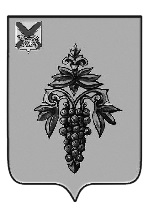 АДМИНИСТРАЦИЯ ЧУГУЕВСКОГО МУНИЦИПАЛЬНОГО РАЙОНА ПРИМОРСКОГО КРАЯ ПОСТАНОВЛЕНИЕ         10 декабря 2019 года                с. Чугуевка                                            834 - НПА                               Об утверждении муниципальной программы «Развитие образования Чугуевского муниципального округа» на 2020-2027 годы(с изменением от 16 марта 2020 г. № 153-НПА,от 14.07.2020г. № 481-НПА, от 24.02.2021г. № 156-НПА, от 14.09.2021г. № 798-НПА, от 04.04.2022г. № 291-НПА, от 13.07.2022г. № 606-НПА, от 28.09.2022г. № 798-НПА, от 13.02.2023г. № 141-НПА, от 11.07.2023г. № 655-НПА, от 07.09.2023г. № 841-НПА, от 09.02.2024г. № 115-НПА)Руководствуясь Законом Приморского края от 16 сентября 2019 года № 570-КЗ «О Чугуевском муниципальном округе», в соответствии с Федеральным законом от 02  марта  2007  года № 25-ФЗ «О муниципальной службе в Российской Федерации», Законом   Приморского края от  04 июня 2007 года № 82-КЗ «О муниципальной  службе  в Приморском крае», Порядком принятия решений о разработке, формирования, реализации и проведения оценки эффективности реализации муниципальных программ в Чугуевском муниципальном районе, утвержденного постановлением администрации Чугуевского муниципального района от 08 ноября 2013 года № 936, администрация Чугуевского муниципального районаПОСТАНОВЛЯЕТ:1. Утвердить прилагаемую муниципальную программу «Развитие образования Чугуевского муниципального округа» на 2020-2027 годы.2. Настоящее постановление вступает в силу с 01 января 2020 года и подлежит официальному опубликованию.3. Признать утратившим силу с 01 января 2020 года  постановление администрации Чугуевского муниципального района от 19 декабря 2013 года № 1077-НПА «Об утверждении муниципальной программы «Развитие системы образования Чугуевского муниципального района» на 2014-2021 годы»4. Контроль за исполнением постановления возложить на заместителя главы администрации Чугуевского муниципального района Сидорова С.А.Глава  Чугуевского муниципального района,глава администрации                                                                         Р.Ю. Деменёв УТВЕРЖДЕНА    постановлением администрации    Чугуевского муниципального района    № 834-НПА от 10.12.2019 г.МУНИЦИПАЛЬНАЯ ПРОГРАММА «Развитие образования Чугуевского муниципального округа»на 2020-2027 годыПАСПОРТ МУНИЦИПАЛЬНОЙ ПРОГРАММЫ «Развитие  образования Чугуевского муниципального округа» на 2020-2027 годыОбщая характеристика сферы реализации Муниципальной программы.Муниципальная программа разработана в целях усиления вклада образования в социально-экономическое развитие Чугуевского муниципального округа и удовлетворение потребностей населения Чугуевского муниципального округа в получении доступного и качественного образования всех ступеней для детей и молодежи, соответствующего требованиям инновационного социально ориентированного развития Чугуевского муниципального округа, совершенствования и развития системы дополнительного образования, организации отдыха, оздоровления и занятости детей и подростков Чугуевского муниципального округа, обеспечения создания в Приморском крае новых мест в общеобразовательных организациях в соответствии с прогнозируемой потребностью и современными требованиями к условиям обучения с учетом задач, поставленных в посланиях Президента Российской Федерации Федеральному Собранию Российской Федерации, а также основных направлений социально-экономического развития Чугуевского муниципального округа, определенных майскими Указами Президента РФ «О национальных целях и стратегических задачах развития Российской Федерации на период до 2024 года» в Стратегии социально-экономического развития Дальнего Востока и Байкальского региона на период до 2025 года, Стратегии социально-экономического развития Чугуевского муниципального округа до 2030 года.Развитие образования Чугуевского муниципального округа будет осуществляться через реализацию общенациональной идеологии и политики, направленной на успешную социализацию подрастающего поколения, развитие инновационной системы образования, интегрированной в сферу экономики, бизнеса и культуры Чугуевского муниципального округа, как ключевого фактора роста конкурентоспособности страны. Образование будет рассматриваться как одно из ведущих условий социально-экономического развития округа, повышения общей культуры, социальной и личностной успешности его населения.Охват детей дошкольным образованием в Чугуевском муниципальном округе отстает от среднего значения по России и Приморскому краю. Повышение доступности дошкольного образования для детей в возрасте до 3 лет в Чугуевском муниципальном округе позволит вывести на рынок труда экономически активных родителей, имеющих маленьких детей.Основными приоритетными направлениями на период до 2027 года в развитии дошкольного образования будут являться: увеличение доступности дошкольного образования для детей, ликвидация очереди на получение мест в дошкольных организациях через комплексное развитие сети образовательных организаций путем: строительства новых детских садов, капитального ремонта имеющихся в Чугуевском муниципальном округе, открытия негосударственных, семейных детских садов; реализация услуг психолого-педагогической, методической и консультативной помощи родителям детей, получающих дошкольное образование в семье; а также гражданам, желающим принять на воспитание в свои семьи детей, оставшихся без попечения родителей.Основными приоритетными направлениями на период до 2027 года в развитии общего образования будут являться следующие направления:внедрение на уровнях основного общего и среднего общего образования новых методов обучения и воспитания, образовательных технологий, обеспечивающих освоение обучающимися базовых навыков и умений, повышение их мотивации к обучению и вовлеченности в образовательный процесс, а также обновление содержания и совершенствование методов обучения предметной области «Технология»;развитие инновационного содержания общего образования с целью повышения качества подготовки выпускников школ к успешной сдаче ЕГЭ путем оснащения образовательных организаций учебно-методическими комплексами естественнонаучного и технического направления с использованием современных технологий организации учебного процесса, в том числе информационно-коммуникационных технологий.повышение доступности качественного образования для всех целевых групп учащихся Чугуевского муниципального округа, в особенности одаренных детей, учащихся малокомплектных школ, через подключение к региональным центрам дистанционного обучения, участие во всероссийских олимпиадах для одаренных детей, прежде всего в области математического и естественнонаучного образования, в том числе с использованием дистанционных технологий.Результатом данного процесса станет формирование нового качества образования, включающего, наряду с учебными результатами, результаты социализации и культурного развития личности, сформированность учебной деятельности школьников.Результатом данного процесса должно стать достижение качественного общего образования, соответствующего современным образовательным стандартам и его модернизация как института социального развития.В рамках решения задачи повышения доступности качественного общего образования предстоит преодолеть дифференциацию развития образовательных организаций и осуществить реализацию эффективных стратегий по выходу неэффективных организаций из кризисного положения. Проблема доступности качественного образования также будет решаться через подключение к  сети ресурсных центров дистанционного обучения, обеспечивающих потребности различных групп учащихся Чугуевского муниципального округа в получении качественных услуг в сфере общего и дополнительного образования детей. Показателем качественного образования будет являться степень его индивидуализации. На всех ступенях образования должно будет произойти расширение возможностей для построения и реализации индивидуальных образовательных планов и программ очного и дистанционного обучения, всесторонне учитывающих мотивы, потребности, склонности и предварительное профессиональное самоопределение учащихся школ.В округе будет продолжена работа по повышению степени надежности, объективности и информационной открытости оценки качества образования на основе совершенствования правовых и организационных механизмов итоговой (ГИА) и текущей аттестации учащихся, улучшения содержания контрольно-измерительных материалов, введения электронных инструментов для информирования семей и оценивания обучающихся: дневников, журналов, электронного документооборота.В условиях глобальной информатизации сохранит актуальность направление по обеспечению информационной безопасности детей, которую предстоит решать не только за счет ограждающих мер и совершенствования правового поля, но и путем повышения компетентности родителей и педагогов в области использования информационно-коммуникационных технологий, преодоления у школьников возникающих зависимостей и других негативных последствий.Особую актуальность в рамках реализации Муниципальной программы развития образования приобретет проблема, связанная со снижением рисков социализации подрастающего поколения в условиях поликультурного, полиэтнического и поликонфессионального разнообразия Чугуевского муниципального округа, осуществления глобальной информатизации через Интернет и средства массовой информации. Решение данной проблемы будет осуществляться в Чугуевском муниципальном округе на основе интеграции и использования интеллектуальных и социокультурных ресурсов социальных партнеров организаций образования в сфере культуры, религии, экономики, бизнеса и власти. Такая интеграция должна будет привести к возможности реализации образовательных и социальных программ и проектов, направленных на духовно-нравственное развитие личности, усвоение учащимися общечеловеческих нравственных норм и ценностей; формирование российской гражданской идентичности и установок толерантного сознания и поведения, повышение правовой культуры подрастающего поколения. Объединение усилий всех слоев общества должно будет привести к снижению тех рисков, с которыми может столкнуться молодежь в условиях нестабильности и недостаточной определенности общественного развития, информационной перенасыщенности и нравственного вакуума. Образовательные организации должны будут провести большую работу по обновлению технологий воспитания, связанных с решением задач социализации учащихся, вовлечь в процессы воспитания представителей общественности и семей учащихся. Необходимо будет уделить серьезное внимание расширению различных форм социальных практик с участием учащихся, осуществляемых через общественные объединения, ученическое самоуправление, социальные проекты, добровольческую деятельность.В развитии системы образования Чугуевского муниципального округа сохранится ориентация образования всех уровней на формирование здорового и безопасного образа жизни учащихся. Планируется продолжение работы по созданию безопасной психологически комфортной, развивающей образовательной среды на всех уровнях системы образования как необходимого условия раскрытия потенциала и становления самостоятельной, творческой, инициативной личности. В связи с этим особое внимание будет уделено введению в регионе санитарно-гигиенических норм и требований, учитывающих территориальные и климатические особенности образовательных организаций, расположенных на территории Чугуевского муниципального округа. Планируется привлечение усилий со стороны муниципальных органов управления образованием, а также органов местного самоуправления по  приведению в Чугуевском муниципальном округе помещений и зданий в соответствие с требованиями санитарно-гигиенических норм и правил новых федеральных образовательных стандартов.Педагогические коллективы должны будут разработать и реализовать новые образовательные программы, способствующие формированию основ безопасности жизнедеятельности детей и профилактики асоциальных явлений, должны освоить методы осуществления индивидуального подхода к каждому ученику, минимизирующего риски для его здоровья в процессе обучения.Деятельность органов управления образовательных организаций и педагогических коллективов должна быть направлена также на выявление и поддержку детей, требующих особого внимания: одаренных и талантливых детей, а также детей с ограниченными возможностями здоровья и детей-инвалидов.Внедрение национальной системы профессионального роста педагогических работников позволит обеспечить непрерывное и планомерное повышение квалификации педагогических работников по профилю педагогической деятельности с учетом их профессиональных дефицитов и интересов, а также требований работодателей, создание условий для саморазвития, повышения уровня профессионального мастерства.Организация участия детей и молодежи в открытых онлайн-уроках, реализуемых с учетом опыта цикла открытых уроков «Проектория», направленных на раннюю профориентацию позволит увеличить охват дистанционным образованием и наработать практику участия для дальнейшего обучения по дистанционным технологиям различных областей и направлений.Ключевая задача развития дополнительного образования обучающихся будет направлена на создание условий для реализации индивидуальных образовательных траекторий, жизненного и профессионального самоопределения, формирования ключевых компетенций, развития разносторонних способностей разных категорий детей.На сегодняшний день существует проблема нехватки кадров в отраслях Чугуевского муниципального округа вследствие небольшого охвата детей дополнительным образованием естественнонаучной и технической направленности.Содействие созданию в Чугуевском муниципальном районе новых мест в общеобразовательных организациях будет способствовать поэтапному переводу общеобразовательных организаций в односменный режим обучения детей.Во многом проблема второй смены у обучающихся Чугуевского муниципального округа обусловлена дефицитом учителей, которые вынуждены работать во вторую смену, что еще раз подчеркивает проблему возвращения престижа педагогической деятельности.Перечисленные приоритеты развития образования Чугуевского муниципального округа определили содержание стоящих перед ним целей и задач.В соответствии с общими приоритетными направлениями совершенствования системы дополнительного образования в Российской Федерации, закрепленными, в частности, Концепцией развития дополнительного образования детей до 2030 года, утвержденной распоряжением Правительства Российской Федерации от 31.03.2022 года № 678-р, Федеральным проектом «Успех каждого ребенка» национального проекта «Образование», государственной программой Российской Федерации «Развитие образования», утвержденной постановлением Правительства Российской Федерации от 26.12.2017 № 1642, Указом Президента Российской Федерации от 01.06.2012 № 761, Приказом Минпросвещения России от 03.09.2019 № 467 «Об утверждении Целевой модели развития региональных систем дополнительного образования детей», в целях обеспечения равной доступности качественного дополнительного образования для детей в Чугуевском муниципальном округе обеспечивается персонифицированный учет и персонифицированное финансирование дополнительного образования детей, реализуемые посредством предоставления детям сертификатов, используемых детьми для обучения по дополнительным общеобразовательным программам.  Финансовое обеспечение реализации дополнительных общеразвивающих программ для детей осуществляется в соответствии с положениями Федерального закона от 13 июля 2020 года № 189-ФЗ «О государственном (муниципальном) социальном заказе на оказание государственных (муниципальных) услуг в социальной сфере» (далее – Федеральный закон №189-ФЗ), в том числе с применением предусмотренного пунктом 1 части 2 статьи 9 Федерального закона №189-ФЗ способа отбора исполнителей услуг в рамках персонифицированного финансирования дополнительного образования детей. Реализуемый финансово-экономический механизм позволяет всем организациям, в том числе не являющимся муниципальными учреждениями, имеющим лицензию на ведение образовательной деятельности, получить равный доступ к бюджетному финансированию. С целью обеспечения использования социальных сертификатов на получение муниципальных услуг в социальной сфере управление образования администрации Чугуевского муниципального округа руководствуется требованиями к условиям и порядку оказания муниципальных услуг в социальной сфере по реализации дополнительных общеразвивающих программ и ежегодно принимает программу персонифицированного финансирования дополнительного образования детей в Чугуевском муниципальном округе. Помимо реализуемого механизма персонифицированного финансирования в Чугуевском муниципальном округе реализуется механизм персонифицированного учета детей, получающих дополнительное образование за счет средств бюджетов различных уровней, которые в совокупности создают систему персонифицированного дополнительного образования.II.        Цели и задачи Муниципальной программыОсновными целями и задачами муниципальной программы являются:- обеспечение высокого качества и доступности образования всех видов и уровней; - создание условий для раннего развития детей в возрасте до трех лет- внедрение на уровнях основного общего и среднего общего образования новых методов обучения и воспитания, образовательных технологий, обеспечивающих освоение обучающимися базовых навыков и умений, повышение их мотивации к обучению и вовлеченности в образовательный процесс;- создание условий, соответствующих основным современным требованиям (в соответствии с федеральными государственными образовательными стандартами), обучающимся в муниципальных общеобразовательных организациях;	- увеличение охвата детей в возрасте от 5 до 18 лет программами дополнительного образования.	Для достижения указанных целей необходимо решение следующих задач:	- достижение качества образования, соответствующего современным стандартам;	- улучшение условий содержания детей в образовательных организациях, реализующих образовательную программу дошкольного образования;	- создание детям дошкольного возраста условий равного старта для обучения в общеобразовательных организациях;	- повышение доступности качественного общего образования;	- создание условий для успешной социализации и эффективной самореализации детей и молодежи;	- организация и обеспечение отдыха, оздоровления и занятости детей и подростков Чугуевского муниципального округа, в том числе находящихся в трудной жизненной ситуации;	- обеспечение односменного режима обучения в общеобразовательных организациях;	- создание современной и безопасной цифровой образовательной среды, обеспечивающей высокое качество и доступность образования всех видов и уровней;	- внедрение национальной системы профессионального роста педагогических работников   III. Целевые индикаторы, показатели Муниципальной программыПоказатели Муниципальной программы соответствуют ее целям и задачам. Перечень показателей Муниципальной программы носит открытый характер и предусматривает возможность корректировки в случае потери информативности показателя, изменения приоритетов государственной политики, появления новых технологических и социально-экономических обстоятельств, существенно влияющих на развитие образования.Доля детей в возрасте от 5 до 18 лет, получающих дополнительное образование с использованием сертификата персонифицированного финансирования дополнительного образования, в общей численности детей, получающих дополнительное образование за счет бюджетных средств (за исключением обучающихся в образовательных организациях дополнительного образования детей со специальными наименованиями "детская школа искусств", "детская музыкальная школа", "детская хоровая школа", "детская художественная школа", "детская хореографическая школа", "детская театральная школа", "детская цирковая школа", "детская школа художественных ремесел" (далее - детские школы искусств).Характеризует степень внедрения механизма персонифицированного учета дополнительного образования детей.Определяется отношением числа детей в возрасте от 5 до 18 лет, использующих для получения дополнительного образования сертификаты персонифицированного финансирования дополнительного образования, к общей численности детей в возрасте от 5 до 18 лет, получающих дополнительное образование за счет бюджетных средств (за исключением обучающих в детских школах искусств).Рассчитывается по формуле: Спдо= (Чспдо / Чобуч5-18)*100%, где:Чспдо – численность детей в возрасте от 5 до 18 лет, использующих для получения дополнительного образования сертификаты персонифицированного финансирования дополнительного образования;Чобуч5-18 – общая численность детей в возрасте от 5 до 18 лет, получающих дополнительное образование по программам, финансовое обеспечение которых осуществляется за счет бюджетных средств (за исключением обучающих в детских школах искусств) (пообъектный мониторинг).Доля детей в возрасте от 5 до 18 лет, обучающихся по дополнительным общеразвивающим программам за счет социального сертификата на получение муниципальной услуги в социальной сфереХарактеризует степень внедрения механизма персонифицированного финансирования и доступность дополнительного образования.Определяется отношением числа детей в возрасте от 5 до 18 лет, обучающихся по дополнительным общеразвивающим программам за счет социального сертификата на получение муниципальной услуги в социальной сфере, к общей численности детей в возрасте от 5 до 18 лет, проживающих на территории муниципалитета.Рассчитывается по формуле: Спф= (Чдспф / Ч5-18)*100%, где:Чдспф – общая численность детей, обучающихся по дополнительным общеразвивающим программам за счет социального сертификата на получение муниципальной услуги в социальной сфереЧ5-18 - численность детей в возрасте от 5 до 18 лет, проживающих на территории муниципалитетаДоля детей в возрасте от 5 до 18 лет, использующих сертификаты дополнительного образования в статусе сертификатов персонифицированного финансирования.Плановые значения показателей Муниципальной программы, характеризующие эффективность реализации мероприятий муниципальной программы, в том числе подпрограмм и отдельных мероприятий приведены в приложении № 4 к настоящей Муниципальной программе.IV. Перечень мероприятий Муниципальной программыПеречень мероприятий Муниципальной программы и план их реализации приведены в приложении № 5  настоящей Муниципальной  программе. V. Механизм реализации Муниципальной программы.Механизм реализации основан на достижении запланированных результатов и показателей эффективности реализации.Реализация мероприятий Муниципальной программы осуществляется посредством предоставления муниципальным образовательным учреждениям финансовых средств (местный бюджет), субсидий (краевой бюджет) или иных межбюджетных трансфертов на обеспечение их деятельности, материально-техническое оснащение, капитальный и текущий ремонты, повышение квалификации  педагогических и руководящих кадров, на организацию занятости, отдыха, оздоровления и детей и подростков.Контроль за реализацией Программы осуществляет заместитель главы администрация Чугуевского муниципального округа по социальным вопросам.Текущее управление реализацией Муниципальной программы осуществляет управление образования администрации Чугуевского муниципального округа.Ответственный исполнитель:- несет ответственность за достижение целевых индикаторов, показателей муниципальной подпрограммы;- предоставляет ежеквартально, в срок до 25 числа месяца, следующего за отчетным кварталом, в управление экономического развития и потребительского рынка:*информацию о степени выполнения подпрограмм и отдельных мероприятий муниципальной программы;*информацию о расходовании бюджетных и внебюджетных средств на реализацию муниципальной программы;*сведения о достижении значений целевых индикаторов, показателей муниципальной программы;*подготавливает годовой отчет о ходе реализации и оценке эффективности реализации муниципальной программы и предоставляет его в  управление экономического развития и потребительского рынка до 1 марта года, следующего за отчетным годом;*годовой отчет о ходе реализации и оценке эффективности реализации муниципальной программы подлежит размещению на официальном сайте Чугуевского муниципального округа в информационно-телекоммуникационной сети Интернет;   *ежегодно, не позднее 15 декабря текущего финансового года, направляет в  финансовое управление  и управление экономического развития и потребительского рынка   план реализации муниципальной программы на очередной финансовый год и плановый период.Соисполнители  обеспечивают  выполнение  отдельных мероприятий, в реализации которых предполагается их участие.VI. Прогноз сводных показателей муниципальных заданий на оказание муниципальных услуг.Прогноз сводных показателей муниципальных заданий на оказание муниципальных услуг в сфере образования  приведен в приложении № 6 к Муниципальной программе.VII. Ресурсное обеспечение Муниципальной программыФинансирование Муниципальной программы будет осуществляться за счет бюджета округа, федерального и краевого бюджетов. Общий объем финансирования на весь период реализации Муниципальной программы составит 7 192 098 496 руб. 62 коп., в том числе с разбивкой по годам и источникам финансирования:В ходе реализации Муниципальной программы объемы финансирования могут корректироваться на текущий финансовый год и плановый период.Информация о ресурсном обеспечении мероприятий Муниципальной программы приведена в приложении № 7Этапы и сроки реализации Муниципальной программыРеализация Муниципальной программы будет осуществляться в один этап в период 2020-2027 года.ПАСПОРТ ПОДПРОГРАММЫ №1"Развитие системы дошкольного образования в Чугуевском муниципальном округе" на 2020-2027 годыПАСПОРТ ПОДПРОГРАММЫ № 2"Развитие системы общего образования в Чугуевском муниципальном округе" на 2020-2027 годыПАСПОРТ ПОДПРОГРАММЫ № 3"Развитие системы дополнительного образования, отдыха, оздоровления и занятости детей и подростков в Чугуевском муниципальном округе" на 2020-2027 годы Приложение № 4к муниципальной программе Чугуевского муниципального округа «Развитие образования Чугуевского муниципального округа» на 2020 - 2027 годы, утвержденной, постановлением администрации Чугуевского муниципального округа                                                                                                                            № 834-НПА от 10.12.2019 г.                                                                                                                                                                                          (в редакции от 09.02.2024г. № 115-НПА)СВЕДЕНИЯО ЦЕЛЕВЫХ ИНДИКАТОРАХ, ПОКАЗАТЕЛЯХ муниципальной программы  «Развитие образования Чугуевского муниципального округа» на 2020-2027 годыПриложение № 5к муниципальной программе Чугуевского муниципального округа «Развитие образования Чугуевского муниципального округа 2020 - 2027 годы, утвержденной постановлением администрации   Чугуевского муниципального района№ 834-НПА от 10.12.2019 г.
(в редакции от 09.02.2024г. № 115-НПА)ОБОБЩЕННАЯ ХАРАКТЕРИСТИКАРЕАЛИЗУЕМЫХ В СОСТАВЕ МУНИЦИПАЛЬНОЙ ПРОГРАММЫПОДПРОГРАММ И ОТДЕЛЬНЫХ МЕРОПРИЯТИЙ муниципальной программы «Развитие образования Чугуевского муниципального округа» на 2020-2027 годы Приложение № 6к муниципальной программе Чугуевского муниципального округа «Развитие образования Чугуевского муниципального округа»  на 2020 - 2027 годы, утвержденной постановлением администрации Чугуевского муниципального округа№ 834-НПА от 10.12.2019 г.(в редакции от 09.02.2024г. № 115-НПА)ПРОГНОЗСВОДНЫХ ПОКАЗАТЕЛЕЙ МУНИЦИПАЛЬНЫХ ЗАДАНИЙ НА ОКАЗАНИЕМУНИЦИПАЛЬНЫХ УСЛУГ (ВЫПОЛНЕНИЕ РАБОТ) МУНИЦИПАЛЬНЫМИКАЗЕННЫМИ, БЮДЖЕТНЫМИ И АВТОНОМНЫМИ УЧРЕЖДЕНИЯМИ ПОмуниципальной программе  «Развитие образования Чугуевского муниципального округа» на 2020 - 2027 годыПриложение № 7к муниципальной программе Чугуевского муниципального округа «Развитие образования Чугуевского муниципального округа» на 2020 - 2027 годы, утвержденной постановлением администрации Чугуевского муниципального округа                                                                                                                № 834-НПА от 10.12.2019 г                                                                                                                      (в редакции от 09.02.2024г. № 115-НПА)ИНФОРМАЦИЯО РЕСУРСНОМ ОБЕСПЕЧЕНИИ МУНИЦИПАЛЬНОЙ ПРОГРАММЫЗА СЧЕТ СРЕДСТВ БЮДЖЕТА ЧУГУЕВСКОГО  МУНИЦИПАЛЬНОГО ОКРУГА И ПРИВЛЕКАЕМЫХ  СРЕДСТВ ФЕДЕРАЛЬНОГО БЮДЖЕТА, КРАЕВОГО БЮДЖЕТА,БЮДЖЕТОВ ГОСУДАРСТВЕННЫХ ВНЕБЮДЖЕТНЫХ ФОНДОВ Муниципальная программа "Развитие образования Чугуевского муниципального округа" на 2020-2027 годыОтветственный исполнитель муниципальной программыУправление образования администрации Чугуевского муниципального округаСоисполнители муниципальной программыОбразовательные учреждения Чугуевского муниципального округа; муниципальное казенное учреждение «Центр обслуживания образовательных организаций»,  администрация Чугуевского муниципального округаСтруктура муниципальной программы подпрограмма № 1 "Развитие системы дошкольного образования в Чугуевском муниципальном округе" на 2020-2027 годы.Информация о паспорте подпрограммы приведена в приложении № 1 к муниципальной программе Чугуевского муниципального округа «Развитие образования Чугуевского муниципального округа» на 2020 - 2027 годы (далее – Муниципальная программа);подпрограмма № 2 «Развитие системы общего образования в Чугуевском муниципальном округе" на 2020-2027 годы.Информация о паспорте подпрограммы приведена в приложении № 2 к Муниципальной программе;подпрограмма № 3 "Развитие системы дополнительного образования, отдыха, оздоровления и занятости детей и подростков в Чугуевском муниципальном округе" на 2020-2027 годы.Информация о паспорте подпрограммы приведена в приложении № 3 к Муниципальной программе;Структура муниципальной программы Отдельное мероприятиеуправление в сфере реализации развития отрасли образованияЦели муниципальной программыобеспечение высокого качества и доступности образования всех видов и уровней; создание условий для раннего развития детей в возрасте до трех летвнедрение на уровнях основного общего и среднего общего образования новых методов обучения и воспитания, образовательных технологий, обеспечивающих освоение обучающимися базовых навыков и умений, повышение их мотивации к обучению и вовлеченности в образовательный процесс;создание условий, соответствующих основным современным требованиям (в соответствии с федеральными государственными образовательными стандартами), обучающимся в муниципальных общеобразовательных организациях;увеличение охвата детей в возрасте от 5 до 18 лет программами дополнительного образования.Задачи муниципальной программыдостижение качества образования, соответствующего современным стандартам;улучшение условий содержания детей в образовательных организациях, реализующих образовательную программу дошкольного образования;создание детям дошкольного возраста условий равного старта для обучения в общеобразовательных организациях;повышение доступности качественного общего образования;создание условий для успешной социализации и эффективной самореализации детей и молодежи;организация и обеспечение отдыха, оздоровления и занятости детей и подростков Чугуевского муниципального округа, в том числе находящихся в трудной жизненной ситуации;обеспечение односменного режима обучения в общеобразовательных организациях;создание современной и безопасной цифровой образовательной среды, обеспечивающей высокое качество и доступность образования всех видов и уровней;внедрение национальной системы профессионального роста педагогических работниковЦелевые индикаторы, показатели  муниципальной программыдоля выпускников муниципальных общеобразовательных организаций, не сдавших единый государственный экзамен, в общей численности выпускников муниципальных общеобразовательных организаций;доля детей в возрасте от 5 до 18 лет, охваченных дополнительным образованием;  удельный вес численности обучающихся, занимающихся в первую смену, в общей численности обучающихся общеобразовательных организаций;доля детей в возрасте от 5 до 18 лет, получающих дополнительное образование с использованием сертификата персонифицированного финансирования дополнительного образования, в общей численности детей, получающих дополнительное образование за счет бюджетных средств (за исключением обучающихся в образовательных организациях дополнительного образования детей со специальными наименованиями "детская школа искусств", "детская музыкальная школа", "детская хоровая школа", "детская художественная школа", "детская хореографическая школа", "детская театральная школа", "детская цирковая школа", "детская школа художественных ремесел" (далее - детские школы искусств)Этапы и сроки реализации муниципальной  программыМуниципальная программа реализуется в один этап в период с 2020 по 2027 годы. Объем средств бюджета Чугуевского муниципального округа на финансирование муниципальной программы и прогнозная оценка привлекаемых  на реализацию ее целей средств федерального, краевого бюджетов,    внебюджетных источников                                                 Общий объем финансирования Муниципальной программы за счет средств муниципального округа, краевого и федерального      бюджетов    составит 
7 192 098 496 руб. 62 коп., в том числе по годам реализации:2020 год	731 176 788 руб. 61коп;2021 год	929 321 146 руб. 49 коп;2022 год	803 170 195 руб. 55 коп;2023 год	902 461 202 руб. 33 коп;           2024 год	1 003 839 469 руб. 73 коп;2025 год	914 174 660 руб. 53 коп;2026 год	946 973 479 руб. 38 коп;2027 год	960 981 554 руб. 00 коп.Прогнозная оценка средств, привлекаемых на реализацию целей Муниципальной программы, составляет 
4 656 142 516 руб. 30 коп. в том числе:2020 год  -  454 344 037 руб. 52 коп;2021 год  -  618 982 713 руб. 34 коп;2022 год  -  475 001 523 руб. 59 коп;2023 год  -  553 726 136 руб. 08 коп;2024 год  -  655 516 989 руб. 62 коп;2025 год  -  647 482 705 руб. 30 коп;2026 год  -  672 402 536 руб. 85 коп;2027 год  -  578 685 874 руб. 00 коп.из них:субсидии из федерального бюджета – 281 280 031 руб. 91 коп, в том числе:2020 год – 504 164 руб. 32 коп;2021 год – 147 437 754 руб. 07 коп;2023 год – 35 922 799 руб. 49 коп;2024 год – 58 096 251 руб. 82 коп;2025 год – 19 498 502 руб. 58 коп;2026 год -  19 820 559 руб. 63 коп.субсидии из краевого бюджета – 142 488 842 руб. 70 коп, в том числе:2020 год  -  79 595 331 руб. 29 коп;2021 год -   37 783 137 руб. 17 коп;2022 год -   3 458 342   руб. 75 коп;2023 год -   12 771 837 руб. 75 коп;2024 год -    5 185 637  руб. 80 коп;2025 год -    3 290 054  руб. 72 коп;2026 год -       404 501  руб. 22 коп.   субвенции из федерального бюджета – 97 785 970 руб. 79 коп, в том числе:2020 год  -  4 854 080 руб. 00 коп;2021 год  -  10 252 088 руб. 00 коп;2022 год  -  11 466 084 руб. 00 коп;2023 год  -  13 643 184 руб. 79 коп;2024 год  -  15 123 948 руб. 00 коп;2025 год  -  15 123 948 руб. 00 коп;2026 год  -  14 832 636 руб. 00 коп;2027 год  -  12 490 002 руб. 00 коп.субвенции из краевого бюджета – 3 938 852 867 руб. 79 коп, в том числе:2020 год  -  360 986 561 руб. 91 коп;2021 год  -  396 599 734 руб. 10 коп;2022 год  -  435 142 193 руб. 73 коп;2023 год  -  463 776 314 руб. 05 коп;2024 год  -  549 850 152 руб. 00 коп;2025 год  -  582 309 200 руб. 00 коп;2026 год  -  610 083 840 руб. 00 коп;2027 год  -  540 104 872 руб. 00 коп.межбюджетные трансферты из федерального бюджета – 195 734 803 руб. 11 коп, в том числе:2020 год  -  8 403 900 руб. 00 коп;2021 год  -  26 910 000 руб. 00 коп;2022 год  -  24 934 903 руб. 11 коп;2023 год  -  27 612 000 руб. 00 коп;2024 год  -  27 261 000 руб. 00 коп;2025 год  -  27 261 000 руб. 00 коп;2026 год  -  27 261 000 руб. 00 коп;2027 год  -  26 091 000 руб. 00 коп.Ожидаемые результаты реализации муниципальной программыв результате реализации Муниципальной программы к 2027 году ожидается:доступность дошкольного образования 100%;доведение удельного веса численности обучающихся в образовательных организациях общего образования в соответствии с федеральными государственными образовательными стандартами, в общей численности обучающихся в образовательных организациях общего образования до 100%;доведение доли выпускников муниципальных общеобразовательных организаций, не сдавших единый государственный экзамен, в общей численности выпускников  общеобразовательных организаций до 2,4%;увеличением охвата детей в возрасте от 5 до 18 лет программами дополнительного образования до 80%;доведение удельного веса численности обучающихся, занимающихся в первую смену, в общей численности обучающихся общеобразовательных организаций до 100%;доведение доли высококвалифицированных педагогических работников в общей численности квалифицированных педагогических работников в округе  до 52%Источники финансированияФинансовые средства, всего в том числе по годамв том числе по годамв том числе по годамв том числе по годамв том числе по годамв том числе по годамв том числе по годамв том числе по годамИсточники финансированияФинансовые средства, всего 2020г.2021г.2022г.2023г.2024г.2025г.2026г.2027г.федеральный бюджет (иные межбюджетные трансферты)     574 800 805,8113 762 144,32184 599 842,0736 400 987,1177 177 984,28 100 481 199,8261 883 450,5861 914 195,63 38 581 002,00краевой бюджет (субсидии, субвенции, иные межбюджетные трансферты)     4 081 341 710,49440 581 893,20434 382 871,27438 600 536,48476 548 151,80555 035 789,80585 599 254,72610 488 341,22540 104 872,00бюджет  Чугуевского муниципального округа2 532 688 180,32276 832 751,09310 338 433,15328 168 671,96348 735 066,25345 054 680,11266 691 955,23274 570 942,53382 295 680,00внебюджетные источники3 267 800,000,000,000,000,003 267 800,000,000,000,00ВСЕГО7 192 098 496,62731 176 788,61 929 321 146,49 803 170 195,55 902 461 202,33 1 003 839 469,73 914 174 660,53 946 973 479,38 960 981 554,00 Приложение № 1к муниципальной программе«Развитие образованияЧугуевского муниципального округа» на 2020-2027 годы,утвержденной постановлением администрации Чугуевского муниципального района № 834-НПА от 10.12.2019 г.(в редакции от 09.02.2024г. № 115-НПА)Ответственный исполнительподпрограммы Управление образования администрации Чугуевского муниципального округаСоисполнители подпрограммыОбразовательные учреждения Чугуевского муниципального округа, реализующие программу дошкольного образования; муниципальное казенное учреждение «Центр обслуживания образовательных учреждений», администрация Чугуевского муниципального округаЦели подпрограммыудовлетворение потребностей населения в получении доступного и качественного дошкольного образованияЗадачи подпрограммырасширение сети образовательных и иных учреждений, реализующих основную общеобразовательную программу дошкольного образования, и создание в них дополнительных мест;улучшение условий содержания детей в образовательных учреждениях, реализующих основную общеобразовательную программу дошкольного образования;создание детям дошкольного возраста условий равного старта для обучения в общеобразовательных учреждениях;улучшение обеспечения системы дошкольного образования педагогическими кадрамиЦелевые индикаторы, показатели подпрограммыобеспечение доступности дошкольного образования от 0 до 7 лет (уменьшение общей очереди);количество дополнительных мест в дошкольных организациях для детей в возрасте от 2 месяцев до 3 лет, созданных в ходе реализации муниципальной программы;доступность дошкольного образования для детей в возрасте от 2 месяцев до 3 лет (отношение численности детей в возрасте от 2 месяцев до 3 лет, получающих дошкольное образование в текущем году, к сумме численности детей в возрасте от 2 месяцев до 3 лет, получающих дошкольное образование в текущем году, и численности детей в возрасте от 2 месяцев до 3 лет, находящихся в очереди на получение в текущем году дошкольного образования)Этапы и сроки реализации подпрограммы подпрограмма реализуется в один этап в период с 2020 по 2024 годы.Объем средств бюджета Чугуевского муниципального округа на финансирование подпрограммы и прогнозная оценка привлекаемых  на реализацию ее целей средств федерального, краевого бюджетов,    внебюджетных источников                                                  Общий объем финансирования подпрограммы за счет средств муниципального округа, краевого и федерального      бюджетов    составит 1 775 173 846 руб. 95 коп., в том числе по годам реализации:       2020 год	207 947 672  рублей 85 коп;2021 год	354 564 002  рублей 41 коп;2022 год	192 840 396  рублей 32 коп;2023 год	198 050 276  рублей 52 коп;2024 год	201 904 521  рублей 00 коп;2025 год	180 655 176  рублей 32 коп;2026 год	191 895 471  рублей 53 коп;2027 год	247 316 330  рублей 00 коп.Прогнозная оценка средств, привлекаемых на реализацию целей подпрограммы, составляет 1 121 229 131 руб. 69 коп, в том числе:2020 год  -  141 564 565  руб. 52 коп;2021 год  -  274 608 486  руб. 29 коп;2022 год  -  105 052 176  руб. 30 коп;2023 год  -  107 874 206  руб. 58 коп;2024 год  -  111 383 470  руб. 00 коп;2025 год  -  118 196 465 руб. 00 коп;2026 год  -  124 139 759  руб. 00 коп;2027 год  -  138 410 000  руб. 00 коп.из них:субсидии из федерального бюджета – 147 437 754 руб. 07 коп, в том числе:2021 год - 147 437 754 руб. 07 коп;субсидии из краевого бюджета – 106 709 672 руб. 55 коп, в том числе:2020 год  -  65 059 417  руб. 00 коп;2021 год  -  35 429 470  руб. 22 коп;2022 год  -  3 458 342    руб. 75 коп;2023 год -   2 762 442    руб. 58 коп.субвенции из краевого бюджета – 867 081 705 руб. 07 коп, в том числе:2020 год  -  76 505 148    руб. 52 коп;2021 год  -  91 741 262    руб. 00  коп;2022 год  -  101 593 833  руб. 55 коп;2023 год  -  105 111 767  руб. 00 коп;2024 год  -  111 383 470  руб. 00 коп;2025 год  -  118 196 465  руб. 00 коп;2026 год  -  124 139 759  руб. 00 коп;2027 год  -  138 410 000   руб. 00 коп.Приложение № 2к муниципальной программе«Развитие образованияЧугуевского муниципального округа» на 2020-2027 годы,утвержденной постановлением администрации Чугуевского муниципального района № 834-НПА от 10.12.2019 г.(в редакции от 09.02.2024г. № 115-НПА)Ответственный исполнительподпрограммы Управление образования администрации Чугуевского муниципального округаСоисполнители подпрограммыОбразовательные учреждения Чугуевского муниципального округа, реализующие программу общего образования; муниципальное казенное учреждение «Центр обслуживания образовательных учреждений», администрация Чугуевского муниципального округаЦели подпрограммыудовлетворение потребностей населения Чугуевского муниципального округа в получении доступного и качественного общего образования для детей и молодежи, соответствующего требованиям инновационного социально ориентированного развития Чугуевского муниципального округаЗадачи подпрограммыдостижение качества образования, соответствующего современным стандартам;модернизация общего образования, как института социального развития;создание условий для успешной социализации и эффективной самореализации детей и молодежи;повышение доступности качественного общего образованияЦелевые индикаторы, показатели подпрограммы  количество муниципальных общеобразовательных организаций, в которых были проведены капитальные ремонты зданий;количество общеобразовательных организаций,  в которых отремонтированы спортивные залы;удельный вес численности обучающихся в образовательных организациях общего образования в соответствии с федеральными государственными образовательными стандартами, в общей численности обучающихся в образовательных организациях общего образования;доля учащихся 4 - 11 классов, принимающих участие в школьном этапе Всероссийской олимпиады школьниковудельный вес численности высококвалифицированных педагогических работников в общей численности квалифицированных педагогических работников в округе в сфере образования;удельный вес численности учителей общеобразовательных организаций в возрасте до 35 лет в общей численности учителей общеобразовательных организаций;доля общеобразовательных организаций, в которых создана универсальная безбарьерная среда для инклюзивного образования детей-инвалидов, в общем количестве общеобразовательных организаций;количество одарённых детей Чугуевского муниципального округа, принявших участие в сменах всероссийских детских образовательных центров;количество муниципальных учреждений, в которых проведены мероприятия по обеспечению требований пожарной безопасности;количество общеобразовательных организаций, в которых установлены системы видеонаблюдения и ограждения.Этапы и сроки реализации подпрограммы подпрограмма реализуется в один этап в период с 2020 по 2027 годы.Объем средств бюджета Чугуевского муниципального округа на финансирование подпрограммы и прогнозная оценка привлекаемых  на реализацию ее целей средств федерального, краевого бюджетов,    внебюджетных источников                                                  Общий объем финансирования подпрограммы за счет средств муниципального округа, краевого и федерального      бюджетов    составит 4 769 454 361 руб. 74 коп., в том числе по годам реализации:2020 год	460 100 155  рублей 23 коп;2021 год	502 316 060  рублей 03 коп;2022 год	532 227 035  рублей 23 коп;2023 год	620 747 694  рублей 37 коп;2024 год	710 767 228  рублей 73 коп;2025 год	649 439 970  рублей 30 коп;2026 год	668 793 597  рублей 85 коп;2027 год	625 062 620  рублей 00 коп.Прогнозная оценка средств, привлекаемых на реализацию целей подпрограммы, составляет 3 503 186 199 руб. 41 коп, в том числе:2020 год  -  312 040 872   руб. 00 коп;2021 год  -  341 593 229   руб. 95 коп;2022 год  -  366 050 691   руб. 14 коп;2023 год  -  442 004 918   руб. 55 коп;2024 год  -  536 464 289   руб. 62 коп2025 год  -  524 011 980   руб. 30 коп;2026 год  -  543 788 517   руб. 85 коп;2027 год  -  437 231 700   руб. 00 коп.из них:субсидии из федерального бюджета – 133 842 277 руб. 84 коп, в том числе:2020 год - 504 164 руб. 32 коп;2023 год – 35 922 799 руб. 49 коп;2024 год – 58 096 251 руб. 82 коп;2025 год – 19 498 502 руб. 58 коп;2026 год – 19 820 559 руб. 63 коп.субсидии из краевого бюджета – 34 314 170 руб. 15 коп., в том числе:2020 год  -  14 070 914 руб. 29 коп;2021 год  -    2 353 666 руб. 95 коп;2023 год -   10 009 395 руб. 17 коп;2024 год -     4 185 637 руб. 80 коп;2025 год -    3 290 054  руб. 72 коп;2026 год -       404 501  руб. 22 коп.субвенции из федерального бюджета – 97 785 970 руб. 79 коп, в том числе:2020 год  -  4 854 080 руб. 00 коп;2021 год  -  10 252 088 руб. 00 коп;2022 год  -  11 466 084 руб. 00 коп;2023 год  -  13 643 184 руб. 79 коп;2024 год  -  15 123 948 руб. 00 коп;2025 год  -  15 123 948 руб. 00 коп;2026 год  -  14 832 636 руб. 00 коп;2027 год  -  12 490 002 руб. 00 коп.субвенции из краевого бюджета – 3 041 508 977 руб. 52 коп, в том числе:2020 год  -  284 207 813    руб. 39 коп;2021 год  -  302 077 475    руб. 00 коп;2022 год  -  329 649 704    руб. 03 коп;2023 год  -  354 817 539    руб. 10 коп;2024 год  -  431 797 452    руб. 00 коп;2025 год  -  458 838 475    руб. 00 коп;2026 год  -  481 469 821    руб. 00 коп;2027 год  -  398 650 698    руб. 00 коп.межбюджетные трансферты из федерального бюджета – 195 734 803 руб. 11 коп, в том числе:2020 год  -  8 403 900 руб. 00 коп;2021 год  -  26 910 000 руб. 00 коп;2022 год  -  24 934 903 руб. 11 коп;2023 год  -  27 612 000 руб. 00 коп;2024 год  -  27 261 000 руб. 00 коп;2025 год  -  27 261 000 руб. 00 коп;2026 год  -  27 261 000 руб. 00 коп;2027 год  -  26 091 000 руб. 00 коп.                Приложение № 3к муниципальной программе«Развитие образованияЧугуевского муниципального округа» на 2020-2027 годы,утвержденной постановлением администрации Чугуевского муниципального района № 834-НПА от 10.12.2019 г.(в редакции от 09.02.2024г. № 115-НПА)Ответственный исполнительподпрограммы Управление образования администрации Чугуевского муниципального округаСоисполнители подпрограммыОбразовательные учреждения Чугуевского муниципального округа; муниципальное казенное учреждение «Центр обслуживания образовательных учреждений»;администрация Чугуевского муниципального округаЦели подпрограммысовершенствование и развитие системы дополнительного образования, организации отдыха, оздоровления и занятости детей и подростков Чугуевского муниципального округаЗадачи подпрограммыформирование эффективной системы выявления, поддержки и развития способностей и талантов у детей и молодежи, основанной на принципах справедливости, всеобщности и направленной на самоопределение и профессиональную ориентацию всех обучающихся;организация и обеспечение отдыха, оздоровления и занятости детей и подростков  Чугуевского муниципального округа, в том числе находящихся в трудной жизненной ситуации;создание условий для поддержки общественных инициатив и проектов, в том числе в сфере добровольчества (волонтерства)Целевые индикаторы, показатели подпрограммы число детей, охваченных деятельностью детских технопарков «Кванториум» (мобильных технопарков «Кванториум») и других проектов, направленных на обеспечение доступности дополнительных общеобразовательных программ естественнонаучной и технической направленностей;доля детей и подростков, охваченных всеми формами отдыха и оздоровления, занятости от общего числа детей в возрасте от 7 до 17 лет;доля детей и подростков, охваченных льготой из краевого бюджета по оплате стоимости путевки в организации отдыха, от общего числа детей в возрасте от 7 до 15 лет;доля оздоровленных детей, находящихся в трудной жизненной ситуации, от общего числа детей от 6 до 17 лет, находящихся в трудной жизненной ситуации, подлежащих оздоровлению;доля детей, оздоровленных во всех типах оздоровительных организаций, получивших выраженный оздоровительный эффект;количество функционирующих детских оздоровительных лагерей на базе муниципальных образовательных учреждений;количество выпускников школ, принявших участие в празднике выпускников школ Чугуевского муниципального округа;доля детей в возрасте от 5 до 18 лет, получающих дополнительное образование с использованием сертификата персонифицированного финансирования дополнительного образования, в общей численности детей, получающих дополнительное образование за счет бюджетных средств (за исключением обучающихся в образовательных организациях дополнительного образования детей со специальными наименованиями "детская школа искусств", "детская музыкальная школа", "детская хоровая школа", "детская художественная школа", "детская хореографическая школа", "детская театральная школа", "детская цирковая школа", "детская школа художественных ремесел" (далее - детские школы искусств)Этапы и сроки реализации подпрограммы подпрограмма реализуется в один этап в период с 2020 по 2027 годы.Объем средств бюджета Чугуевского муниципального округа на финансирование подпрограммы и прогнозная оценка привлекаемых  на реализацию ее целей средств федерального, краевого бюджетов,    внебюджетных источников                                                  Общий объем финансирования подпрограммы за счет средств муниципального округа, краевого и федерального      бюджетов    составит 387 219 411 рублей 43 коп, в том числе по годам реализации:                  2020 год	   36 003 597  рублей 42 коп;2021 год	   41 684 589  рублей 10 коп;2022 год	   45 938 303  рублей 91 коп;2023 год	   48 799 847  рублей 00 коп;2024 год	    56 336 210  рублей 00 коп;2025 год	   53 947 900  рублей 00 коп;2026 год	   53 147 900  рублей 00 коп;2027 год	    51 361 064  рублей 00 коп. Прогнозная оценка средств, привлекаемых на реализацию целей подпрограммы, составляет 31 727 185 руб. 20 коп, в том числе:2020 год  -     738 600       руб. 00 коп;2021 год  -     2 780 997    руб. 10 коп;2022 год  -     3 898 656    руб. 15 коп;2023 год  -     3 847 007    руб. 95 коп;2024 год  -     7 669 230    руб. 00 коп;2025 год  -     5 274 260    руб. 00 коп;2026 год  -     4 474 260    руб. 00 коп;2027 год  -     3 044 174    руб. 00 коп.из них:субсидии из краевого бюджета – 1 465 000 руб. 00 коп, в том числе:2020 год  -     465 000 руб. 00 коп;2024 год  -  1 000 000 руб. 00 копсубвенции из краевого бюджета – 30 262 185 руб. 20 коп, в том числе:2020 год  -     273 600       руб. 00 коп;2021 год  -     2 780 997    руб. 10 коп;2022 год  -     3 898 656    руб. 15 коп;2023 год  -     3 847 007    руб. 95 коп;2024 год  -     6 669 230    руб. 00 коп;2025 год  -     5 274 260    руб. 00 коп;2026 год  -     4 474 260    руб. 00 коп;2027 год  -     3 044 174    руб. 00 коп.№ п/п   Целевой      индикатор,    показатель  (наименование)   Целевой      индикатор,    показатель  (наименование)   Целевой      индикатор,    показатель  (наименование)Ед. из-меренияЗначение целевого индикатора, показателяЗначение целевого индикатора, показателяЗначение целевого индикатора, показателяЗначение целевого индикатора, показателяЗначение целевого индикатора, показателяЗначение целевого индикатора, показателяЗначение целевого индикатора, показателяЗначение целевого индикатора, показателяЗначение целевого индикатора, показателяЗначение целевого индикатора, показателяЗначение целевого индикатора, показателя№ п/п   Целевой      индикатор,    показатель  (наименование)   Целевой      индикатор,    показатель  (наименование)   Целевой      индикатор,    показатель  (наименование)Ед. из-меренияотчетный финансо-вый 20192020202120212022202320242025202620262027122234566789101111121. Муниципальная  программа «Развитие образования Чугуевского муниципального округа  » на 2020 - 2027 годы1. Муниципальная  программа «Развитие образования Чугуевского муниципального округа  » на 2020 - 2027 годы1. Муниципальная  программа «Развитие образования Чугуевского муниципального округа  » на 2020 - 2027 годы1. Муниципальная  программа «Развитие образования Чугуевского муниципального округа  » на 2020 - 2027 годы1. Муниципальная  программа «Развитие образования Чугуевского муниципального округа  » на 2020 - 2027 годы1. Муниципальная  программа «Развитие образования Чугуевского муниципального округа  » на 2020 - 2027 годы1. Муниципальная  программа «Развитие образования Чугуевского муниципального округа  » на 2020 - 2027 годы1. Муниципальная  программа «Развитие образования Чугуевского муниципального округа  » на 2020 - 2027 годы1. Муниципальная  программа «Развитие образования Чугуевского муниципального округа  » на 2020 - 2027 годы1. Муниципальная  программа «Развитие образования Чугуевского муниципального округа  » на 2020 - 2027 годы1. Муниципальная  программа «Развитие образования Чугуевского муниципального округа  » на 2020 - 2027 годы1. Муниципальная  программа «Развитие образования Чугуевского муниципального округа  » на 2020 - 2027 годы1. Муниципальная  программа «Развитие образования Чугуевского муниципального округа  » на 2020 - 2027 годы1. Муниципальная  программа «Развитие образования Чугуевского муниципального округа  » на 2020 - 2027 годы1. Муниципальная  программа «Развитие образования Чугуевского муниципального округа  » на 2020 - 2027 годы1. Муниципальная  программа «Развитие образования Чугуевского муниципального округа  » на 2020 - 2027 годы1.1.1.1.Доля выпускников муниципальных общеобразовательных организаций, не сдавших единый государственный экзамен, в общей численности выпускников муниципальных общеобразовательных организацийДоля выпускников муниципальных общеобразовательных организаций, не сдавших единый государственный экзамен, в общей численности выпускников муниципальных общеобразовательных организаций%3,33,02,62,62,52,42,42,42,42,42,41.2.1.2.Доля детей в возрасте от 5 до 18 лет, охваченных дополнительным образованием;Доля детей в возрасте от 5 до 18 лет, охваченных дополнительным образованием;%7677787878,578,578,578,578,578,578,51.3.1.3.Удельный вес численности обучающихся, занимающихся в первую смену, в общей численности обучающихся общеобразовательных организацийУдельный вес численности обучающихся, занимающихся в первую смену, в общей численности обучающихся общеобразовательных организаций%82848484848484848484842. Подпрограмма № 1 «Развитие системы дошкольного образования в Чугуевском муниципальном округе" на 2020-2027 годы2. Подпрограмма № 1 «Развитие системы дошкольного образования в Чугуевском муниципальном округе" на 2020-2027 годы2. Подпрограмма № 1 «Развитие системы дошкольного образования в Чугуевском муниципальном округе" на 2020-2027 годы2. Подпрограмма № 1 «Развитие системы дошкольного образования в Чугуевском муниципальном округе" на 2020-2027 годы2. Подпрограмма № 1 «Развитие системы дошкольного образования в Чугуевском муниципальном округе" на 2020-2027 годы2. Подпрограмма № 1 «Развитие системы дошкольного образования в Чугуевском муниципальном округе" на 2020-2027 годы2. Подпрограмма № 1 «Развитие системы дошкольного образования в Чугуевском муниципальном округе" на 2020-2027 годы2. Подпрограмма № 1 «Развитие системы дошкольного образования в Чугуевском муниципальном округе" на 2020-2027 годы2. Подпрограмма № 1 «Развитие системы дошкольного образования в Чугуевском муниципальном округе" на 2020-2027 годы2. Подпрограмма № 1 «Развитие системы дошкольного образования в Чугуевском муниципальном округе" на 2020-2027 годы2. Подпрограмма № 1 «Развитие системы дошкольного образования в Чугуевском муниципальном округе" на 2020-2027 годы2. Подпрограмма № 1 «Развитие системы дошкольного образования в Чугуевском муниципальном округе" на 2020-2027 годы2. Подпрограмма № 1 «Развитие системы дошкольного образования в Чугуевском муниципальном округе" на 2020-2027 годы2. Подпрограмма № 1 «Развитие системы дошкольного образования в Чугуевском муниципальном округе" на 2020-2027 годы2. Подпрограмма № 1 «Развитие системы дошкольного образования в Чугуевском муниципальном округе" на 2020-2027 годы2. Подпрограмма № 1 «Развитие системы дошкольного образования в Чугуевском муниципальном округе" на 2020-2027 годы2.1.2.1.2.1.Обеспечение доступности дошкольного образования от 0 до 7 лет (уменьшение общей очереди) %%8080808080901001001001001002.2.2.2.2.2.Количество дополнительных мест в дошкольных организациях для детей в возрасте от 2 месяцев до 3 лет, созданных в ходе реализации муниципальной программыед.00012000000002.3.2.3.2.3.Доступность дошкольного образования для детей в возрасте от 2 месяцев до 3 лет (отношение численности детей в возрасте от 2 месяцев до 3 лет, получающих дошкольное образование в текущем году, к сумме численности детей в возрасте от 2 месяцев до 3 лет, получающих дошкольное образование в текущем году, и численности детей в возрасте от 2 месяцев до 3 лет, находящихся в очереди на получение в текущем году дошкольного образования)%5050508080901001001001001003. Подпрограмма № 2 «Развитие системы общего образования в Чугуевском муниципальном округе" на 2020-2027 годы3. Подпрограмма № 2 «Развитие системы общего образования в Чугуевском муниципальном округе" на 2020-2027 годы3. Подпрограмма № 2 «Развитие системы общего образования в Чугуевском муниципальном округе" на 2020-2027 годы3. Подпрограмма № 2 «Развитие системы общего образования в Чугуевском муниципальном округе" на 2020-2027 годы3. Подпрограмма № 2 «Развитие системы общего образования в Чугуевском муниципальном округе" на 2020-2027 годы3. Подпрограмма № 2 «Развитие системы общего образования в Чугуевском муниципальном округе" на 2020-2027 годы3. Подпрограмма № 2 «Развитие системы общего образования в Чугуевском муниципальном округе" на 2020-2027 годы3. Подпрограмма № 2 «Развитие системы общего образования в Чугуевском муниципальном округе" на 2020-2027 годы3. Подпрограмма № 2 «Развитие системы общего образования в Чугуевском муниципальном округе" на 2020-2027 годы3. Подпрограмма № 2 «Развитие системы общего образования в Чугуевском муниципальном округе" на 2020-2027 годы3. Подпрограмма № 2 «Развитие системы общего образования в Чугуевском муниципальном округе" на 2020-2027 годы3. Подпрограмма № 2 «Развитие системы общего образования в Чугуевском муниципальном округе" на 2020-2027 годы3. Подпрограмма № 2 «Развитие системы общего образования в Чугуевском муниципальном округе" на 2020-2027 годы3. Подпрограмма № 2 «Развитие системы общего образования в Чугуевском муниципальном округе" на 2020-2027 годы3. Подпрограмма № 2 «Развитие системы общего образования в Чугуевском муниципальном округе" на 2020-2027 годы3. Подпрограмма № 2 «Развитие системы общего образования в Чугуевском муниципальном округе" на 2020-2027 годы3.1.3.1.3.1.Удельный вес численности обучающихся в образовательных организациях общего образования в соответствии с федеральными государственными образовательными стандартами, в общей численности обучающихся в образовательных организациях общего образования%9296961001001001001001001001003.2.3.2.3.2.Доля учащихся 4 - 11 классов, принимающих участие в школьном этапе Всероссийской олимпиады школьников%50515152535455555555553.3.3.3.3.3.Удельный вес численности высококвалифицированных педагогических работников в общей численности квалифицированных педагогических работников в округе в сфере образования.%5050,550,550,5515252535353543.4.3.4.3.4.Удельный вес численности учителей общеобразовательных организаций в возрасте до 35 лет в общей численности учителей общеобразовательных организаций%10,310,510,511,011,412,812,812,912,912,913,03.5.3.5.3.5.Количество одарённых детей Чугуевского муниципального округа, принявших участие в сменах всероссийских детских образовательных центровчел.444555555554. Подпрограмма № 3 «Развитие системы дополнительного образования, отдыха, оздоровления и занятости детей и подростков в Чугуевском муниципальном округе" на 2020-2027 годы4. Подпрограмма № 3 «Развитие системы дополнительного образования, отдыха, оздоровления и занятости детей и подростков в Чугуевском муниципальном округе" на 2020-2027 годы4. Подпрограмма № 3 «Развитие системы дополнительного образования, отдыха, оздоровления и занятости детей и подростков в Чугуевском муниципальном округе" на 2020-2027 годы4. Подпрограмма № 3 «Развитие системы дополнительного образования, отдыха, оздоровления и занятости детей и подростков в Чугуевском муниципальном округе" на 2020-2027 годы4. Подпрограмма № 3 «Развитие системы дополнительного образования, отдыха, оздоровления и занятости детей и подростков в Чугуевском муниципальном округе" на 2020-2027 годы4. Подпрограмма № 3 «Развитие системы дополнительного образования, отдыха, оздоровления и занятости детей и подростков в Чугуевском муниципальном округе" на 2020-2027 годы4. Подпрограмма № 3 «Развитие системы дополнительного образования, отдыха, оздоровления и занятости детей и подростков в Чугуевском муниципальном округе" на 2020-2027 годы4. Подпрограмма № 3 «Развитие системы дополнительного образования, отдыха, оздоровления и занятости детей и подростков в Чугуевском муниципальном округе" на 2020-2027 годы4. Подпрограмма № 3 «Развитие системы дополнительного образования, отдыха, оздоровления и занятости детей и подростков в Чугуевском муниципальном округе" на 2020-2027 годы4. Подпрограмма № 3 «Развитие системы дополнительного образования, отдыха, оздоровления и занятости детей и подростков в Чугуевском муниципальном округе" на 2020-2027 годы4. Подпрограмма № 3 «Развитие системы дополнительного образования, отдыха, оздоровления и занятости детей и подростков в Чугуевском муниципальном округе" на 2020-2027 годы4. Подпрограмма № 3 «Развитие системы дополнительного образования, отдыха, оздоровления и занятости детей и подростков в Чугуевском муниципальном округе" на 2020-2027 годы4. Подпрограмма № 3 «Развитие системы дополнительного образования, отдыха, оздоровления и занятости детей и подростков в Чугуевском муниципальном округе" на 2020-2027 годы4. Подпрограмма № 3 «Развитие системы дополнительного образования, отдыха, оздоровления и занятости детей и подростков в Чугуевском муниципальном округе" на 2020-2027 годы4. Подпрограмма № 3 «Развитие системы дополнительного образования, отдыха, оздоровления и занятости детей и подростков в Чугуевском муниципальном округе" на 2020-2027 годы4. Подпрограмма № 3 «Развитие системы дополнительного образования, отдыха, оздоровления и занятости детей и подростков в Чугуевском муниципальном округе" на 2020-2027 годы4.1.4.1.4.1.Число детей, охваченных деятельностью детских технопарков «Кванториум» (мобильных технопарков «Кванториум») и других проектов, направленных на обеспечение доступности дополнительных общеобразовательных программ естественнонаучной и технической направленностейчел.2031315465891081141161161194.2.4.2.4.2.Доля детей и подростков, охваченных всеми формами отдыха и оздоровления, занятости от общего числа детей в возрасте от 7 до 17 лет%68707070,570,570,570,570,570,570,570,54.3.4.3.4.3.Доля детей и подростков, охваченных льготой из краевого бюджета по оплате стоимости путевки в организации отдыха, от общего числа детей в возрасте от 7 до 15 лет%11,21,21,21,41,51,51,61,61,61,64.4.4.4.4.4.Доля оздоровленных детей, находящихся в трудной жизненной ситуации, от общего числа детей от 6 до 17 лет, находящихся в трудной жизненной ситуации, подлежащих оздоровлению%9191,291,291,591,591,591,591,591,591,591,54.5.4.5.4.5.Доля детей, оздоровленных во всех типах оздоровительных организаций, получивших выраженный оздоровительный эффект%86878787878787878787874.6.4.6.4.6.Количество функционирующих детских оздоровительных лагерей на базе муниципальных образовательных учрежденийед.18181818181818181818184.7.4.7.4.7.Количество выпускников школ, принявших участие в празднике выпускников школ Чугуевского муниципального округачел.68109109130130101931151151151154.8.4.8.4.8.Доля детей в возрасте от 5 до 18 лет, получающих дополнительное образование с использованием сертификата персонифицированного финансирования дополнительного образования, в общей численности детей, получающих дополнительное образование за счет бюджетных средств (за исключением обучающихся в образовательных организациях дополнительного образования детей со специальными наименованиями "детская школа искусств", "детская музыкальная школа", "детская хоровая школа", "детская художественная школа", "детская хореографическая школа", "детская театральная школа", "детская цирковая школа", "детская школа художественных ремесел" (далее - детские школы искусств)%0,00,00,00,063,065,065,065,065,065,065,04.9.4.9.4.9.Доля детей в возрасте от 5 до 18 лет, обучающихся по дополнительным общеразвивающим программам за счет социального сертификата на получение муниципальной услуги в социальной сфере%0,00,00,00,05,516,06,56,56,56,56,5№ п/пНаименование подпрограммы, отдельного   мероприятия муниципальной  программы  Ответственный исполнитель, соисполнителиОтветственный исполнитель, соисполнителиСрок реализацииСрок реализацииСрок реализацииСрок реализации№ п/пНаименование подпрограммы, отдельного   мероприятия муниципальной  программы  Ответственный исполнитель, соисполнителиОтветственный исполнитель, соисполнителиначала реализации подпрограммы, отдельного   мероприятияокончания реализации подпрограммы, отдельного   мероприятияОжидаемый результат (краткое описание)Ожидаемый результат (краткое описание)123345661.Подпрограмма № 1 "Развитие системы дошкольного образования в Чугуевском муниципальном округе" на 2020-2027 годыПодпрограмма № 1 "Развитие системы дошкольного образования в Чугуевском муниципальном округе" на 2020-2027 годыПодпрограмма № 1 "Развитие системы дошкольного образования в Чугуевском муниципальном округе" на 2020-2027 годыПодпрограмма № 1 "Развитие системы дошкольного образования в Чугуевском муниципальном округе" на 2020-2027 годыПодпрограмма № 1 "Развитие системы дошкольного образования в Чугуевском муниципальном округе" на 2020-2027 годыПодпрограмма № 1 "Развитие системы дошкольного образования в Чугуевском муниципальном округе" на 2020-2027 годыПодпрограмма № 1 "Развитие системы дошкольного образования в Чугуевском муниципальном округе" на 2020-2027 годы1.1.Основное мероприятие: "Развитие инфраструктуры организаций дошкольного образования"Образовательные учреждения, МКУ "ЦООУ", администрация Чугуевского муниципального округаОбразовательные учреждения, МКУ "ЦООУ", администрация Чугуевского муниципального округа20202027улучшение качества предоставления дошкольного образования;улучшение условий пребывания детей в дошкольных образовательных организациях; строительство нового детского сада; капитальный ремонт дошкольных образовательных организаций.улучшение качества предоставления дошкольного образования;улучшение условий пребывания детей в дошкольных образовательных организациях; строительство нового детского сада; капитальный ремонт дошкольных образовательных организаций.1.1.1.Мероприятия по информатизации системы дошкольного образованияОбразовательные учреждения, МКУ "ЦООУ"Образовательные учреждения, МКУ "ЦООУ"20202027наличие высокоскоростного Интернета во всех дошкольных образовательных учрежденияхналичие высокоскоростного Интернета во всех дошкольных образовательных учреждениях1.1.2.Субсидии бюджетным учреждениям на иные цели (Мероприятия по информатизации системы образования)Образовательные учреждения, МКУ "ЦООУ"Образовательные учреждения, МКУ "ЦООУ"20222027наличие высокоскоростного Интернета во всех дошкольных образовательных учрежденияхналичие высокоскоростного Интернета во всех дошкольных образовательных учреждениях1.1.3.Строительство, реконструкция зданий (в том числе проекто-изыскательские работы)Администрация Чугуевского муниципального округаАдминистрация Чугуевского муниципального округа20202021создание дополнительных мест в образовательных организациях, осуществляющих образовательную деятельность по образовательным программам дошкольного образования для детей в возрасте от 1,5 до 3 лет	создание дополнительных мест в образовательных организациях, осуществляющих образовательную деятельность по образовательным программам дошкольного образования для детей в возрасте от 1,5 до 3 лет	1.1.4.Мероприятия по капитальному ремонту зданий и помещений учреждений (в том числе проектно - изыскательские работы)Образовательные учреждения, МКУ "ЦООУ"Образовательные учреждения, МКУ "ЦООУ"20202027капитальный ремонт дошкольных образовательных организаций; улучшение качества предоставления дошкольного образования; улучшение условий содержания детей	капитальный ремонт дошкольных образовательных организаций; улучшение качества предоставления дошкольного образования; улучшение условий содержания детей	1.1.5Капитальный ремонт зданий муниципальных общеобразовательных учреждений, в рамках софинансирования краевого бюджетаОбразовательные учреждения, МКУ "ЦООУ"Образовательные учреждения, МКУ "ЦООУ"20232027капитальный ремонт дошкольных образовательных организаций, в рамках софинансирования краевого бюджета; улучшение качества предоставления дошкольного образования; улучшение условий содержания детейкапитальный ремонт дошкольных образовательных организаций, в рамках софинансирования краевого бюджета; улучшение качества предоставления дошкольного образования; улучшение условий содержания детей1.1.6Реализация проектов инициативного бюджетирования по направлению "Твой проект" (Установка современной спортивно-игровой детской площадки с покрытием "Островок спорта")МКДОУ ЦРР ДС № 37 с.Чугуевка, МКУ "ЦООУ"МКДОУ ЦРР ДС № 37 с.Чугуевка, МКУ "ЦООУ"2023	2023Установка на территории детского сада современной спортивно-игровой детской площадки с покрытиемв результате строительства спортивно-игровой детской площадки будет решён ряд важнейших задач: организация досуга детей дошкольного возраста, безопасность жизни и здоровья, пропаганда ЗОЖ. Популяризация ГТОУстановка на территории детского сада современной спортивно-игровой детской площадки с покрытиемв результате строительства спортивно-игровой детской площадки будет решён ряд важнейших задач: организация досуга детей дошкольного возраста, безопасность жизни и здоровья, пропаганда ЗОЖ. Популяризация ГТО1.2.Основное мероприятие: "Реализация образовательных программ дошкольного образования"Образовательные учреждения, МКУ «ЦООУ», администрация Чугуевского муниципального округаОбразовательные учреждения, МКУ «ЦООУ», администрация Чугуевского муниципального округа20202027улучшение качества предоставления дошкольного образования; направление субвенций на реализацию дошкольного образования в соответствии с нормативами;соотношение среднемесячной заработной платы педагогических работников образовательных организаций дошкольного образования и среднемесячной заработной платы в сфере общего образования улучшение качества предоставления дошкольного образования; направление субвенций на реализацию дошкольного образования в соответствии с нормативами;соотношение среднемесячной заработной платы педагогических работников образовательных организаций дошкольного образования и среднемесячной заработной платы в сфере общего образования 1.2.1.Мероприятия по профилактике терроризма и экстремизмаОбразовательные учреждения, МКУ «ЦООУ»Образовательные учреждения, МКУ «ЦООУ»20202027обеспечение антитеррористической защищенности дошкольных образовательных организаций;повышение уровня безопасного получения образования и нахождения в данных организацияхобеспечение антитеррористической защищенности дошкольных образовательных организаций;повышение уровня безопасного получения образования и нахождения в данных организациях1.2.2.Субсидии бюджетным учреждениям на иные цели (Мероприятия по профилактике терроризма и экстремизма)Образовательные учреждения, МКУ «ЦООУ»Образовательные учреждения, МКУ «ЦООУ»20222027обеспечение антитеррористической защищенности дошкольных образовательных организаций;повышение уровня безопасного получения образования и нахождения в данных организацияхобеспечение антитеррористической защищенности дошкольных образовательных организаций;повышение уровня безопасного получения образования и нахождения в данных организациях1.2.3.Мероприятия по охране трудаОбразовательные учреждения, МКУ «ЦООУ»Образовательные учреждения, МКУ «ЦООУ»20202027улучшение условий и охраны труда, снижение производственного травматизма в дошкольных образовательных организацияхулучшение условий и охраны труда, снижение производственного травматизма в дошкольных образовательных организациях1.2.4.Субсидии бюджетным учреждениям на иные цели (Мероприятия по охране труда)Образовательные учреждения, МКУ «ЦООУ»Образовательные учреждения, МКУ «ЦООУ»20222027улучшение условий и охраны труда, снижение производственного травматизма в дошкольных образовательных организацияхулучшение условий и охраны труда, снижение производственного травматизма в дошкольных образовательных организациях1.2.5.Приобретение витамина С для детей, посещающих муниципальные дошкольные учрежденияОбразовательные учреждения, МКУ «ЦООУ»Образовательные учреждения, МКУ «ЦООУ»20202027укрепление здоровья и формирование здорового образа жизни детей; профилактика вирусных заболеванийукрепление здоровья и формирование здорового образа жизни детей; профилактика вирусных заболеваний1.2.6.Субсидии бюджетным учреждениям на иные цели (Приобретение витамина С для детей, посещающих муниципальные дошкольные учреждения)Образовательные учреждения, МКУ «ЦООУ»Образовательные учреждения, МКУ «ЦООУ»20202027укрепление здоровья и формирование здорового образа жизни детей; профилактика вирусных заболеванийукрепление здоровья и формирование здорового образа жизни детей; профилактика вирусных заболеваний1.2.7.Мероприятия по пожарной безопасностиОбразовательные учреждения, МКУ «ЦООУ»Образовательные учреждения, МКУ «ЦООУ»20202027повышение уровня пожарной безопасности в дошкольных образовательных организацияхповышение уровня пожарной безопасности в дошкольных образовательных организациях1.2.8.Субсидии бюджетным учреждениям на иные цели (Мероприятия по пожарной безопасности)Образовательные учреждения, МКУ «ЦООУ»Образовательные учреждения, МКУ «ЦООУ»20222027повышение уровня пожарной безопасности в дошкольных образовательных организацияхповышение уровня пожарной безопасности в дошкольных образовательных организациях1.2.9.Расходы на предупреждение распространения коронавирусной инфекцииОбразовательные учреждения, МКУ «ЦООУ»Образовательные учреждения, МКУ «ЦООУ»20202027предупреждение распространения коронавирусной инфекции;соблюдение санитарных правил и норм;предупреждение распространения коронавирусной инфекции;соблюдение санитарных правил и норм;1.2.10.Субсидии бюджетным учреждениям на иные цели (Расходы на предупреждение распространения коронавирусной инфекции)Образовательные учреждения, МКУ «ЦООУ»Образовательные учреждения, МКУ «ЦООУ»20202027предупреждение распространения коронавирусной инфекции;соблюдение санитарных правил и норм;предупреждение распространения коронавирусной инфекции;соблюдение санитарных правил и норм;1.2.11.Расходы на обеспечение деятельности (оказание услуг, выполнение работ) муниципальных учрежденийОбразовательные учреждения, МКУ «ЦООУ»Образовательные учреждения, МКУ «ЦООУ»20202027финансово-ресурсное обеспечение функционирования дошкольных образовательных организацийфинансово-ресурсное обеспечение функционирования дошкольных образовательных организаций1.2.12.Субсидии бюджетным учреждениям на финансовое обеспечение государственного (муниципального) задания на оказание государственных (муниципальных) услуг (выполнение работ) (Расходы на обеспечение деятельности (оказание услуг, выполнение работ) муниципальных учреждений)Образовательные учреждения, МКУ «ЦООУ»Образовательные учреждения, МКУ «ЦООУ»20222027финансово-ресурсное обеспечение функционирования дошкольных образовательных организацийфинансово-ресурсное обеспечение функционирования дошкольных образовательных организаций1.2.13.Расходы на приобретение коммунальных услугОбразовательные учреждения, МКУ «ЦООУ»Образовательные учреждения, МКУ «ЦООУ»20202027создание комфортных условий для получения качественного дошкольного образованиясоздание комфортных условий для получения качественного дошкольного образования1.2.14.Субсидии бюджетным учреждениям на финансовое обеспечение государственного (муниципального) задания на оказание государственных (муниципальных) услуг (выполнение работ) (Расходы на приобретение коммунальных услуг)Образовательные учреждения, МКУ «ЦООУ»Образовательные учреждения, МКУ «ЦООУ»20222027создание комфортных условий для получения качественного дошкольного образованиясоздание комфортных условий для получения качественного дошкольного образования1.2.15.Субвенции на обеспечение государственных гарантий реализации прав на получение общедоступного и бесплатного дошкольного образования в муниципальных дошкольных образовательных организацияхОбразовательные учреждения, МКУ "ЦООУ"Образовательные учреждения, МКУ "ЦООУ"20202027направление субвенций, выделенных департаментом образования и науки Приморского края, на реализацию дошкольного образования в соответствии с нормативами;соотношение среднемесячной заработной платы педагогических работников образовательных организаций дошкольного образования и среднемесячной заработной платы в сфере общего образованиянаправление субвенций, выделенных департаментом образования и науки Приморского края, на реализацию дошкольного образования в соответствии с нормативами;соотношение среднемесячной заработной платы педагогических работников образовательных организаций дошкольного образования и среднемесячной заработной платы в сфере общего образования1.2.16.Субсидии бюджетным учреждениям на финансовое обеспечение государственного (муниципального) задания на оказание государственных (муниципальных) услуг (выполнение работ) (Субвенции на обеспечение государственных гарантий реализации прав на получение общедоступного и бесплатного дошкольного образования в муниципальных дошкольных образовательных организациях)Образовательные учреждения, МКУ "ЦООУ"Образовательные учреждения, МКУ "ЦООУ"20222027направление субвенций, выделенных департаментом образования и науки Приморского края, на реализацию дошкольного образования в соответствии с нормативами;соотношение среднемесячной заработной платы педагогических работников образовательных организаций дошкольного образования и среднемесячной заработной платы в сфере общего образованиянаправление субвенций, выделенных департаментом образования и науки Приморского края, на реализацию дошкольного образования в соответствии с нормативами;соотношение среднемесячной заработной платы педагогических работников образовательных организаций дошкольного образования и среднемесячной заработной платы в сфере общего образования1.2.17.Субвенции на выплату компенсации части платы, взимаемой с родителей (законных представителей) за присмотр и уход за детьми, осваивающими образовательные программы дошкольного образования в организациях, осуществляющих образовательную деятельностьОбразовательные учреждения, МКУ "ЦООУ"Образовательные учреждения, МКУ "ЦООУ"20202027выплата компенсации части платы, взимаемой с родителей (законных представителей) за присмотр и уход за детьми, осваивающими образовательные программы дошкольного образования в организациях, осуществляющих образовательную деятельностьвыплата компенсации части платы, взимаемой с родителей (законных представителей) за присмотр и уход за детьми, осваивающими образовательные программы дошкольного образования в организациях, осуществляющих образовательную деятельность1.3.Основное мероприятие: "Федеральный проект "Содействие занятости женщин - создание условий дошкольного образования для детей в возрасте до трех лет"Администрация Чугуевского муниципального округаАдминистрация Чугуевского муниципального округа20202022создание дополнительных мест в образовательных организациях, осуществляющих образовательную деятельность по образовательным программам дошкольного образования для детей в возрасте от 1,5 до 3 летсоздание дополнительных мест в образовательных организациях, осуществляющих образовательную деятельность по образовательным программам дошкольного образования для детей в возрасте от 1,5 до 3 лет1.3.1.Субсидии бюджетам муниципальных образований Приморского края на создание дополнительных мест для детей в возрасте от 1,5 до 3 лет в образовательных организациях, осуществляющих образовательную деятельность по образовательным программам дошкольного образованияАдминистрация Чугуевского муниципального округаАдминистрация Чугуевского муниципального округа20202022создание дополнительных мест в образовательных организациях, осуществляющих образовательную деятельность по образовательным программам дошкольного образования для детей в возрасте от 1,5 до 3 лет	создание дополнительных мест в образовательных организациях, осуществляющих образовательную деятельность по образовательным программам дошкольного образования для детей в возрасте от 1,5 до 3 лет	1.4.Основное мероприятие "Формирование доступной среды"Образовательные учреждения, МКУ "ЦООУ"Образовательные учреждения, МКУ "ЦООУ"20222027создание условий для получения качественного дошкольного образования детьми-инвалидами в общеобразовательных организациях;обеспечение безбарьерной среды для маломобильных категорий граждан в данных организациях;создание условий для получения качественного дошкольного образования детьми-инвалидами в общеобразовательных организациях;обеспечение безбарьерной среды для маломобильных категорий граждан в данных организациях;1.4.1.Мероприятия для обеспечения доступности и получения услуг инвалидами и другими маломобильными группами инвалидовМероприятия для обеспечения доступности и получения услуг инвалидами и другими маломобильными группами инвалидовОбразовательные учреждения, МКУ "ЦООУ202220272027создание условий для получения качественного дошкольного образования детьми-инвалидами в общеобразовательных организациях;обеспечение безбарьерной среды для маломобильных категорий граждан в данных организациях;создание условий для получения качественного дошкольного образования детьми-инвалидами в общеобразовательных организациях;обеспечение безбарьерной среды для маломобильных категорий граждан в данных организациях;1.5.Федеральный проект "Современная школа"Федеральный проект "Современная школа"Образовательные учреждения, МКУ "ЦООУ"202220272027обеспечение мер социальной поддержки молодых педагогов;сопровождения в виде наставничества, в первые три года работы в Приморском краеобеспечение мер социальной поддержки молодых педагогов;сопровождения в виде наставничества, в первые три года работы в Приморском крае1.5.1.Субвенции бюджетам муниципальных образований Приморского края на осуществление отдельных государственных полномочий по обеспечению мер социальной поддержки педагогическим работникам муниципальных образовательных организаций Приморского краяСубвенции бюджетам муниципальных образований Приморского края на осуществление отдельных государственных полномочий по обеспечению мер социальной поддержки педагогическим работникам муниципальных образовательных организаций Приморского краяОбразовательные учреждения, МКУ "ЦООУ"202220272027обеспечение мер социальной поддержки молодых педагогов;сопровождения в виде наставничества, в первые три года работы в Приморском краеобеспечение мер социальной поддержки молодых педагогов;сопровождения в виде наставничества, в первые три года работы в Приморском крае2.1.Основное мероприятие: "Развитие инфраструктуры образовательных организаций"Образовательные учреждения, МКУ "ЦООУ"Образовательные учреждения, МКУ "ЦООУ"20202027достижение 100% обеспеченности односменного режима обучения;100% ликвидация аварийных помещений в общеобразовательных организациях достижение 100% обеспеченности односменного режима обучения;100% ликвидация аварийных помещений в общеобразовательных организациях 2.1.1.Приобретение технологического оборудованияОбразовательные учреждения, МКУ "ЦООУ"Образовательные учреждения, МКУ "ЦООУ"20202020приобретение технологического оборудования для столовых образовательных организаций;                                    создание условий по совершенствованию организации питания обучающихся в муниципальных общеобразовательных организациях;приобретение технологического оборудования для столовых образовательных организаций;                                    создание условий по совершенствованию организации питания обучающихся в муниципальных общеобразовательных организациях;2.1.2.Субсидии бюджетным учреждениям на иные цели (Приобретение технологического оборудования)Образовательные учреждения, МКУ "ЦООУ"Образовательные учреждения, МКУ "ЦООУ"20202020приобретение технологического оборудования для столовых образовательных организаций;                                    создание условий по совершенствованию организации питания обучающихся в муниципальных общеобразовательных организациях;приобретение технологического оборудования для столовых образовательных организаций;                                    создание условий по совершенствованию организации питания обучающихся в муниципальных общеобразовательных организациях;2.1.3.Мероприятия по информатизации системы образованияОбразовательные учреждения, МКУ "ЦООУ"Образовательные учреждения, МКУ "ЦООУ"20232023проведение аттестации рабочих мест автоматизированной системы участников ГИС «РО» в общеобразовательных организацияхпроведение аттестации рабочих мест автоматизированной системы участников ГИС «РО» в общеобразовательных организациях2.1.4.Субсидии бюджетным учреждениям на иные цели (Мероприятия по информатизации системы образования)Образовательные учреждения, МКУ "ЦООУ"Образовательные учреждения, МКУ "ЦООУ"20232023проведение аттестации рабочих мест автоматизированной системы участников ГИС «РО» в общеобразовательных организацияхпроведение аттестации рабочих мест автоматизированной системы участников ГИС «РО» в общеобразовательных организациях2.1.5.Мероприятия по капитальному ремонту зданий и помещений учреждений (в том числе проектно - изыскательские работы)Образовательные учреждения, МКУ "ЦООУ"Образовательные учреждения, МКУ "ЦООУ"20202027капитальный ремонт общеобразовательных организаций; улучшение качества предоставления образования; улучшение условий содержания детей	капитальный ремонт общеобразовательных организаций; улучшение качества предоставления образования; улучшение условий содержания детей	2.1.6.Субсидии бюджетным учреждениям на иные цели (Мероприятия по капитальному ремонту зданий и помещений учреждений (в том числе проектно - изыскательские работы)Образовательные учреждения, МКУ "ЦООУ"Образовательные учреждения, МКУ "ЦООУ"20202027капитальный ремонт общеобразовательных организаций; улучшение качества предоставления образования; улучшение условий содержания детей	капитальный ремонт общеобразовательных организаций; улучшение качества предоставления образования; улучшение условий содержания детей	2.1.7.Субсидии бюджетным учреждениям на иные цели (Создание центров образования естественно-научной и технологической направленностей "Точка роста")Образовательные учреждения, МКУ "ЦООУ"Образовательные учреждения, МКУ "ЦООУ"20232027создание условий для внедрения новых методов обучения и воспитания, образовательных технологий, обеспечивающих освоение обучающимися основных и дополнительных общеобразовательных программ цифрового, естественнонаучного, технического и гуманитарного профилей;создание условий для внедрения новых методов обучения и воспитания, образовательных технологий, обеспечивающих освоение обучающимися основных и дополнительных общеобразовательных программ цифрового, естественнонаучного, технического и гуманитарного профилей;2.1.8.Субсидии бюджетам муниципальных образований Приморского края на капитальный ремонт зданий и благоустройство территорий муниципальных общеобразовательных организацийОбразовательные учреждения, МКУ "ЦООУ"Образовательные учреждения, МКУ "ЦООУ"20202027100% ликвидация аварийных помещений в общеобразовательных организациях;улучшение качества предоставления образования; улучшение условий содержания детей100% ликвидация аварийных помещений в общеобразовательных организациях;улучшение качества предоставления образования; улучшение условий содержания детей2.1.9.Капитальный ремонт зданий муниципальных общеобразовательных учреждений, в рамках софинансирования краевого бюджетаОбразовательные учреждения, МКУ "ЦООУ"Образовательные учреждения, МКУ "ЦООУ"20202027100% ликвидация аварийных помещений в общеобразовательных организациях, в рамках софинансирования краевого бюджета;улучшение качества предоставления образования; улучшение условий содержания детей100% ликвидация аварийных помещений в общеобразовательных организациях, в рамках софинансирования краевого бюджета;улучшение качества предоставления образования; улучшение условий содержания детей2.1.10.Субсидии на иные цели (Капитальный ремонт зданий муниципальных общеобразовательных учреждений, в рамках софинансирования краевого бюджета)Образовательные учреждения, МКУ "ЦООУ"Образовательные учреждения, МКУ "ЦООУ"20232027100% ликвидация аварийных помещений в общеобразовательных организациях, в рамках софинансирования краевого бюджета;улучшение качества предоставления образования; улучшение условий содержания детей100% ликвидация аварийных помещений в общеобразовательных организациях, в рамках софинансирования краевого бюджета;улучшение качества предоставления образования; улучшение условий содержания детей2.1.11.Реализация мероприятий по модернизации школьных систем образованияОбразовательные учреждения, МКУ "ЦООУОбразовательные учреждения, МКУ "ЦООУ20232023Модернизация школьных систем образования для получения качественного образованияМодернизация школьных систем образования для получения качественного образования2.1.12Реализация проектов инициативного бюджетирования по направлению "Молодежный бюджет" ("Акваквест-детская полоса препятствий")МКОУ СОШ № 8 с.Уборка, МКУ "ЦООУ"МКОУ СОШ № 8 с.Уборка, МКУ "ЦООУ"20242024проведение соревнований, как индивидуальных, так и командных; увеличение интереса к спорту со стороны школьников; привлечение интереса взрослых к благоустройству территории вокруг площадки.проведение соревнований, как индивидуальных, так и командных; увеличение интереса к спорту со стороны школьников; привлечение интереса взрослых к благоустройству территории вокруг площадки.2.1.13Реализация проектов инициативного бюджетирования по направлению "Молодежный бюджет" ("Спортивная площадка")МКОУ СОШ им. А.А. Фадеева с.Чугуевка , МКУ "ЦООУ"МКОУ СОШ им. А.А. Фадеева с.Чугуевка , МКУ "ЦООУ"20242024новая спортивная площадка на территории школы имени А. А. Фадеевановая спортивная площадка на территории школы имени А. А. Фадеева2.2.Основное мероприятие: "Реализация образовательных программ начального, общего, основного общего и среднего общего образования"Образовательные учреждения, МКУ "ЦООУ"Образовательные учреждения, МКУ "ЦООУ"20202027обеспечение доступности качественного образования;соотношение средней заработной платы педагогических работников образовательных организаций общего образования к средней заработной плате в регионеобеспечение доступности качественного образования;соотношение средней заработной платы педагогических работников образовательных организаций общего образования к средней заработной плате в регионе2.2.1.Расходы, связанные с исполнением решений, принятых судебными органамиОбразовательные учреждения, МКУ "ЦООУ"Образовательные учреждения, МКУ "ЦООУ"20202020исполнение решений, принятых судебными органамиисполнение решений, принятых судебными органами2.2.2.Мероприятия по профилактике терроризма и экстремизмаОбразовательные учреждения, МКУ "ЦООУ"Образовательные учреждения, МКУ "ЦООУ"20202027обеспечение антитеррористической защищенности общеобразовательных организаций;повышение уровня безопасного получения образования и нахождения в данных организацияхобеспечение антитеррористической защищенности общеобразовательных организаций;повышение уровня безопасного получения образования и нахождения в данных организациях2.2.3.Субсидии бюджетным учреждениям на иные цели (Мероприятия по профилактике терроризма и экстремизма)Образовательные учреждения, МКУ "ЦООУ"Образовательные учреждения, МКУ "ЦООУ"20212027обеспечение антитеррористической защищенности общеобразовательных организаций;повышение уровня безопасного получения образования и нахождения в данных организацияхобеспечение антитеррористической защищенности общеобразовательных организаций;повышение уровня безопасного получения образования и нахождения в данных организациях2.2.4.Мероприятия по охране трудаОбразовательные учреждения, МКУ "ЦООУ"Образовательные учреждения, МКУ "ЦООУ"20202027улучшение условий и охраны труда, снижение производственного травматизма в общеобразовательных организацияхулучшение условий и охраны труда, снижение производственного травматизма в общеобразовательных организациях2.2.5.Субсидии бюджетным учреждениям на иные цели (Мероприятия по охране труда)Образовательные учреждения, МКУ "ЦООУ"Образовательные учреждения, МКУ "ЦООУ"20222027улучшение условий и охраны труда, снижение производственного травматизма в общеобразовательных организацияхулучшение условий и охраны труда, снижение производственного травматизма в общеобразовательных организациях2.2.6.Мероприятия по пожарной безопасностиОбразовательные учреждения, МКУ "ЦООУ"Образовательные учреждения, МКУ "ЦООУ"20202027повышение уровня пожарной безопасности в общеобразовательных организацияхповышение уровня пожарной безопасности в общеобразовательных организациях2.2.7.Субсидии на иные цели (Мероприятия по пожарной безопасности)Образовательные учреждения, МКУ "ЦООУ"Образовательные учреждения, МКУ "ЦООУ"20202027повышение уровня пожарной безопасности в общеобразовательных организацияхповышение уровня пожарной безопасности в общеобразовательных организациях2.2.8.Расходы на предупреждение распространения коронавирусной инфекцииОбразовательные учреждения, МКУ "ЦООУ"Образовательные учреждения, МКУ "ЦООУ"20202027предупреждение распространения коронавирусной инфекции;соблюдение санитарных правил и норм;предупреждение распространения коронавирусной инфекции;соблюдение санитарных правил и норм;2.2.9.Субсидии бюджетным учреждениям на финансовое обеспечение государственного (муниципального) задания на оказание государственных (муниципальных) услуг (выполнение работ) (Расходы на предупреждение распространения коронавирусной инфекции)Образовательные учреждения, МКУ "ЦООУ"Образовательные учреждения, МКУ "ЦООУ"20202027предупреждение распространения коронавирусной инфекции;соблюдение санитарных правил и норм;предупреждение распространения коронавирусной инфекции;соблюдение санитарных правил и норм;2.2.10.Субсидии бюджетным учреждениям на иные цели (Расходы на предупреждение распространения коронавирусной инфекции)Образовательные учреждения, МКУ "ЦООУ"Образовательные учреждения, МКУ "ЦООУ"20202027предупреждение распространения коронавирусной инфекции;соблюдение санитарных правил и норм;предупреждение распространения коронавирусной инфекции;соблюдение санитарных правил и норм;2.2.11.Субвенции бюджетам городских округов на ежемесячное денежное вознаграждение за классное руководство педагогическим работникам государственных и муниципальных общеобразовательных организацийОбразовательные учреждения, МКУ "ЦООУ"Образовательные учреждения, МКУ "ЦООУ"20202027100% исполнение мероприятий программ воспитания школ;                                                                  100% охват обучающихся внеклассными и внешкольными мероприятиями;100% исполнение мероприятий программ воспитания школ;                                                                  100% охват обучающихся внеклассными и внешкольными мероприятиями;2.2.12.Субсидии бюджетным учреждениям на финансовое обеспечение государственного (муниципального) задания на оказание государственных (муниципальных) услуг (выполнение работ) (Субвенции бюджетам городских округов на ежемесячное денежное вознаграждение за классное руководство педагогическим работникам государственных и муниципальных общеобразовательных организаций)Образовательные учреждения, МКУ "ЦООУ"Образовательные учреждения, МКУ "ЦООУ"20202027100% исполнение мероприятий программ воспитания школ;                                                                  100% охват обучающихся внеклассными и внешкольными мероприятиями;100% исполнение мероприятий программ воспитания школ;                                                                  100% охват обучающихся внеклассными и внешкольными мероприятиями;2.2.13.Субсидии бюджетным учреждениям на иные цели (Субвенции бюджетам городских округов на ежемесячное денежное вознаграждение за классное руководство педагогическим работникам государственных и муниципальных общеобразовательных организаций)Образовательные учреждения, МКУ "ЦООУ"Образовательные учреждения, МКУ "ЦООУ"20202027100% исполнение мероприятий программ воспитания школ;                                                                  100% охват обучающихся внеклассными и внешкольными мероприятиями;100% исполнение мероприятий программ воспитания школ;                                                                  100% охват обучающихся внеклассными и внешкольными мероприятиями;2.2.14.Мероприятия по трудоустройству несовершеннолетнихОбразовательные учреждения, МКУ "ЦООУ"Образовательные учреждения, МКУ "ЦООУ"20202027организация занятости подростков находящихся в общеобразовательных организациях организация занятости подростков находящихся в общеобразовательных организациях 2.2.15.Субсидии на иные цели (Мероприятия по трудоустройству несовершеннолетних)Образовательные учреждения, МКУ "ЦООУ"Образовательные учреждения, МКУ "ЦООУ"20202027организация занятости подростков находящихся в общеобразовательных организацияхорганизация занятости подростков находящихся в общеобразовательных организациях2.2.16.Расходы на обеспечение деятельности (оказание услуг, выполнение работ) муниципальных учрежденийОбразовательные учреждения, МКУ "ЦООУ"Образовательные учреждения, МКУ "ЦООУ"20202027финансово-ресурсное обеспечение функционирования общеобразовательных организацийфинансово-ресурсное обеспечение функционирования общеобразовательных организаций2.2.17.Субсидии бюджетным учреждениям на финансовое обеспечение государственного (муниципального) задания на оказание государственных (муниципальных) услуг (выполнение работ) (Расходы на обеспечение деятельности (оказание услуг, выполнение работ) муниципальных учреждений)Образовательные учреждения, МКУ "ЦООУ"Образовательные учреждения, МКУ "ЦООУ"20202027финансово-ресурсное обеспечение функционирования общеобразовательных организацийфинансово-ресурсное обеспечение функционирования общеобразовательных организаций2.2.18.Расходы на приобретение коммунальных услугОбразовательные учреждения, МКУ "ЦООУ"Образовательные учреждения, МКУ "ЦООУ"20202027создание комфортных условий для получения качественного образованиясоздание комфортных условий для получения качественного образования2.2.19.Субсидии бюджетным учреждениям на финансовое обеспечение государственного (муниципального) задания на оказание государственных (муниципальных) услуг (выполнение работ) (Расходы на приобретение коммунальных услуг)Образовательные учреждения, МКУ "ЦООУ"Образовательные учреждения, МКУ "ЦООУ"20202027создание комфортных условий для получения качественного образованиясоздание комфортных условий для получения качественного образования2.2.20.Субвенции на обеспечение государственных гарантий реализации прав на получение общедоступного и бесплатного дошкольного, начального общего, основного общего, среднего общего, дополнительного образования детей в муниципальных общеобразовательных организацияхОбразовательные учреждения, МКУ "ЦООУ"Образовательные учреждения, МКУ "ЦООУ"20202027направление субвенций, выделенных департаментом образования и науки Приморского края на реализацию дошкольного, общего и дополнительного образования в соответствии с нормативами;соотношение средней заработной платы педагогических работников образовательных организаций общего образования к средней заработной плате в регионенаправление субвенций, выделенных департаментом образования и науки Приморского края на реализацию дошкольного, общего и дополнительного образования в соответствии с нормативами;соотношение средней заработной платы педагогических работников образовательных организаций общего образования к средней заработной плате в регионе2.2.21.Субсидии бюджетным учреждениям на финансовое обеспечение государственного (муниципального) задания на оказание государственных (муниципальных) услуг (выполнение работ) (Субвенции на обеспечение государственных гарантий реализации прав на получение общедоступного и бесплатного дошкольного, начального общего, основного общего, среднего общего, дополнительного образования детей в муниципальных общеобразовательных организациях)Образовательные учреждения, МКУ «ЦООУ»Образовательные учреждения, МКУ «ЦООУ»20202027направление субвенций, выделенных департаментом образования и науки Приморского края на реализацию дошкольного, общего и дополнительного образования в соответствии с нормативами;соотношение средней заработной платы педагогических работников образовательных организаций общего образования к средней заработной плате в регионенаправление субвенций, выделенных департаментом образования и науки Приморского края на реализацию дошкольного, общего и дополнительного образования в соответствии с нормативами;соотношение средней заработной платы педагогических работников образовательных организаций общего образования к средней заработной плате в регионе2.3.Основное мероприятие: «Создание условий для получения качественного общего образования»Образовательные учреждения, МКУ «ЦООУ»Образовательные учреждения, МКУ «ЦООУ»20202027организация питания:учащихся начальных классов (100%); учащихся 5-11 классов из многодетных семей и из семей со среднедушевым доходом ниже величины прожиточного минимума, установленной на территории Приморского края, из семей, находящихся в социально опасном положении, из числа детей-сирот и детей, оставшихся без попечения родителей, за исключением детей, находящихся на полном государственном обеспечении;  детей с ограниченными возможностями здоровья и детей-инвалидоворганизация питания:учащихся начальных классов (100%); учащихся 5-11 классов из многодетных семей и из семей со среднедушевым доходом ниже величины прожиточного минимума, установленной на территории Приморского края, из семей, находящихся в социально опасном положении, из числа детей-сирот и детей, оставшихся без попечения родителей, за исключением детей, находящихся на полном государственном обеспечении;  детей с ограниченными возможностями здоровья и детей-инвалидов2.3.1.Субвенции бюджетам муниципальных образований Приморского края на осуществление отдельных государственных полномочий по обеспечению бесплатным питанием детей, обучающихся в муниципальных общеобразовательных организациях Приморского краяОбразовательные учреждения, МКУ «ЦООУ»Образовательные учреждения, МКУ «ЦООУ»20202027организация двухразовым питанием:детей с ограниченными возможностями здоровья и детей-инвалидоворганизация двухразовым питанием:детей с ограниченными возможностями здоровья и детей-инвалидов2.3.2.Субсидии на иные цели (Субвенции бюджетам муниципальных образований Приморского края на осуществление отдельных государственных полномочий по обеспечению бесплатным питанием детей, обучающихся в муниципальных общеобразовательных организациях Приморского края)Образовательные учреждения, МКУ «ЦООУ»Образовательные учреждения, МКУ «ЦООУ»20202027организация двухразовым питанием:детей с ограниченными возможностями здоровья и детей-инвалидоворганизация двухразовым питанием:детей с ограниченными возможностями здоровья и детей-инвалидов2.3.3.Субвенции на организацию бесплатного горячего питания обучающихся, получающих начальное общее образование в государственных и муниципальных образовательных организацияхОбразовательные учреждения, МКУ «ЦООУ»Образовательные учреждения, МКУ «ЦООУ»20202027организация обеспечения горячим питанием:учащихся начальных классов (100%); учащихся 5-11 классов из многодетных семей и из семей со среднедушевым доходом ниже величины прожиточного минимума, установленной на территории Приморского края, из семей, находящихся в социально опасном положении, из числа детей-сирот и детей, оставшихся без попечения родителей, за исключением детей, находящихся на полном государственном обеспечении  организация обеспечения горячим питанием:учащихся начальных классов (100%); учащихся 5-11 классов из многодетных семей и из семей со среднедушевым доходом ниже величины прожиточного минимума, установленной на территории Приморского края, из семей, находящихся в социально опасном положении, из числа детей-сирот и детей, оставшихся без попечения родителей, за исключением детей, находящихся на полном государственном обеспечении  2.3.4.Субсидии бюджетным учреждениям на иные цели (Субвенции на организацию бесплатного горячего питания обучающихся, получающих начальное общее образование в государственных и муниципальных образовательных организациях)Образовательные учреждения, МКУ «ЦООУ»Образовательные учреждения, МКУ «ЦООУ»20202027организация обеспечения горячим питанием:учащихся начальных классов (100%); учащихся 5-11 классов из многодетных семей и из семей со среднедушевым доходом ниже величины прожиточного минимума, установленной на территории Приморского края, из семей, находящихся в социально опасном положении, из числа детей-сирот и детей, оставшихся без попечения родителей, за исключением детей, находящихся на полном государственном обеспечении, из числа семей, относящихся к коренным малочисленным народам Севера, Сибири и Дальнего Востокаорганизация обеспечения горячим питанием:учащихся начальных классов (100%); учащихся 5-11 классов из многодетных семей и из семей со среднедушевым доходом ниже величины прожиточного минимума, установленной на территории Приморского края, из семей, находящихся в социально опасном положении, из числа детей-сирот и детей, оставшихся без попечения родителей, за исключением детей, находящихся на полном государственном обеспечении, из числа семей, относящихся к коренным малочисленным народам Севера, Сибири и Дальнего Востока2.4.Основное мероприятие: «Формирование доступной среды»Образовательные учреждения, МКУ "ЦООУ"Образовательные учреждения, МКУ "ЦООУ"20202027создание условий для получения качественного образования детьми-инвалидами в общеобразовательных организациях;обеспечение без барьерной среды для маломобильных категорий граждан в данных организациях;создание условий для получения качественного образования детьми-инвалидами в общеобразовательных организациях;обеспечение без барьерной среды для маломобильных категорий граждан в данных организациях;2.4.1.Мероприятия для обеспечения доступности и получения услуг инвалидами и другими маломобильными группами инвалидовОбразовательные учреждения, МКУ "ЦООУ"Образовательные учреждения, МКУ "ЦООУ"20202027создание условий для получения качественного образования детьми-инвалидами в общеобразовательных организациях;обеспечение без барьерной среды для маломобильных категорий граждан в данных организациях; создание условий для получения качественного образования детьми-инвалидами в общеобразовательных организациях;обеспечение без барьерной среды для маломобильных категорий граждан в данных организациях; 2.7.Реализация мероприятий в рамках государственной программы Российской Федерации «Комплексное развитие сельских территорий» в рамках проекта «Комплексное развитие села Чугуевка, села Соколовка Чугуевского муниципального округа Приморского края»Образовательные учреждения, МКУ "ЦООУ"Образовательные учреждения, МКУ "ЦООУ"20242024Создание условий для улучшения социально-демографической ситуации в сельской местности.Создание условий для улучшения социально-демографической ситуации в сельской местности.2.5.1Капитальный ремонт спортивного зала здания МКОУ СОШ им. А.А. Фадеева с.ЧугуевкаОбразовательные учреждения, МКУ "ЦООУ"Образовательные учреждения, МКУ "ЦООУ"20242024создание условий для получения качественного образованиясоздание условий для получения качественного образования2.5.2Капитальный ремонт помещений санузлов МБОУ СОШ № 2 с.Чугуевка, расположенного по адресу: Приморский край, Чугуевский район, с. Чугуевка, ул. Комарова, 50АОбразовательные учреждения, МКУ "ЦООУ"Образовательные учреждения, МКУ "ЦООУ"20242024создание условий для получения качественного образованиясоздание условий для получения качественного образования2.5.3Капитальный ремонт объекта капитального строительства МКОУ "Средняя общеобразовательная школа № 15" с.Соколовка, расположенного по адресу: Приморский край, Чугуевский район, с. Соколовка, ул. Советская, 90Образовательные учреждения, МКУ "ЦООУ"Образовательные учреждения, МКУ "ЦООУ"20242024создание условий для получения качественного образованиясоздание условий для получения качественного образования2.5.4Приобретение оборудования для МКОУ СОШ № 15 села СоколовкаОбразовательные учреждения, МКУ "ЦООУ"Образовательные учреждения, МКУ "ЦООУ"20242024создание условий для получения качественного образованиясоздание условий для получения качественного образования2.6.Реализация мероприятий в рамках государственной программы Российской Федерации «Комплексное развитие сельских территорий» в рамках проекта «Комплексное развитие с.Шумный Чугуевского муниципального округа »Образовательные учреждения, МКУ "ЦООУ"Образовательные учреждения, МКУ "ЦООУ"20262026Создание условий для улучшения социально-демографической ситуации в сельской местности.Создание условий для улучшения социально-демографической ситуации в сельской местности.2.6.1Капитальный ремонт  кровли здания  МКОУ СОШ № 5 с.Шумный, расположенного по адресу: Приморский край, Чугуевский район, с. Шумный, Арсеньевская, 7Образовательные учреждения, МКУ "ЦООУ"Образовательные учреждения, МКУ "ЦООУ"20262026создание условий для получения качественного образованиясоздание условий для получения качественного образования2.5.Основное мероприятие "Реализация инициативных проектов"Администрация Чугуевского муниципального округаАдминистрация Чугуевского муниципального округа20212021обустройство парковочной площадки приведет к снижению детского дорожно-транспортного травматизма и дорожно-транспортных происшествий;в результате строительства детской спортивно-игровой площадки будет решён ряд важнейших задач: организация досуга детей дошкольного и школьного возраста, безопасность жизни и здоровья, пропаганда ЗОЖ. Популяризация ГТОобустройство парковочной площадки приведет к снижению детского дорожно-транспортного травматизма и дорожно-транспортных происшествий;в результате строительства детской спортивно-игровой площадки будет решён ряд важнейших задач: организация досуга детей дошкольного и школьного возраста, безопасность жизни и здоровья, пропаганда ЗОЖ. Популяризация ГТО2.5.1.Субсидии бюджетам муниципальных образований Приморского края на реализацию проектов инициативного бюджетирования по направлению "Твой проект"Администрация Чугуевского муниципального округаАдминистрация Чугуевского муниципального округа2021	2021обустройство парковочной площадки приведет к снижению детского дорожно-транспортного травматизма и дорожно-транспортных происшествий;в результате строительства детской спортивно-игровой площадки будет решён ряд важнейших задач: организация досуга детей дошкольного и школьного возраста, безопасность жизни и здоровья, пропаганда ЗОЖ. Популяризация ГТОобустройство парковочной площадки приведет к снижению детского дорожно-транспортного травматизма и дорожно-транспортных происшествий;в результате строительства детской спортивно-игровой площадки будет решён ряд важнейших задач: организация досуга детей дошкольного и школьного возраста, безопасность жизни и здоровья, пропаганда ЗОЖ. Популяризация ГТО2.5.2.Реализация инициативного проекта по направлению "Твой проект", в рамках софинансирования краевого бюджетаАдминистрация Чугуевского муниципального округаАдминистрация Чугуевского муниципального округа20212021обустройство парковочной площадки приведет к снижению детского дорожно-транспортного травматизма и дорожно-транспортных происшествий;в результате строительства детской спортивно-игровой площадки будет решён ряд важнейших задач: организация досуга детей дошкольного и школьного возраста, безопасность жизни и здоровья, пропаганда ЗОЖ. Популяризация ГТОобустройство парковочной площадки приведет к снижению детского дорожно-транспортного травматизма и дорожно-транспортных происшествий;в результате строительства детской спортивно-игровой площадки будет решён ряд важнейших задач: организация досуга детей дошкольного и школьного возраста, безопасность жизни и здоровья, пропаганда ЗОЖ. Популяризация ГТО2.6.Основное мероприятие «Патриотическое воспитание детей и молодежи»Образовательные учреждения, МКУ "ЦООУ"Образовательные учреждения, МКУ "ЦООУ"20222027патриотическое воспитание детей и молодежипатриотическое воспитание детей и молодежи2.6.1.Мероприятия по патриотическому воспитанию детей и молодежиОбразовательные учреждения, МКУ "ЦООУ"Образовательные учреждения, МКУ "ЦООУ"20222027патриотическое воспитание детей и молодежипатриотическое воспитание детей и молодежи2.9.Федеральный проект "Успех каждого ребенка"Образовательные учреждения, МКУ "ЦООУ"Образовательные учреждения, МКУ "ЦООУ"20202020создание в общеобразовательных организациях, расположенных в сельской местности, условий для занятий физической культурой и спортомсоздание в общеобразовательных организациях, расположенных в сельской местности, условий для занятий физической культурой и спортом2.7.Реализация мероприятий в рамках государственной программы Российской Федерации «Комплексное развитие сельских территорий»Образовательные учреждения, МКУ "ЦООУ"Образовательные учреждения, МКУ "ЦООУ"20242026Создание условий для улучшения социально-демографической ситуации в сельской местности.Создание условий для улучшения социально-демографической ситуации в сельской местности.2.7.1Обеспечение комплексного развития сельских территорий (строительство и реконструкция (модернизация), капитальный ремонт объектов муниципальных организаций культурно-досугового типа, приобретение оборудования и транспортных средств)Образовательные учреждения, МКУ "ЦООУ"Образовательные учреждения, МКУ "ЦООУ"20242024Создание условий для улучшения социально-демографической ситуации в сельской местности.Создание условий для улучшения социально-демографической ситуации в сельской местности.2.7.1.1Проект "Комплексное развитие села Чугуевка, села Соколовка Чугуевского муниципального округа Приморского краяМКУ "ЦООУ", МКОУ СОШ им. А.А. Фадеева с.Чугуевка, МБОУ СОШ № 2, МКОУ СОШ № 15 с.СоколовкаМКУ "ЦООУ", МКОУ СОШ им. А.А. Фадеева с.Чугуевка, МБОУ СОШ № 2, МКОУ СОШ № 15 с.Соколовка20242024Создание условий для улучшения социально-демографической ситуации в сельской местности.Создание условий для улучшения социально-демографической ситуации в сельской местности.2.7.1.2Проект «Комплексное развитие с.Шумный Чугуевского муниципального округа»МКУ "ЦООУ", МКОУ СОШ № 5 с.ШумныйМКУ "ЦООУ", МКОУ СОШ № 5 с.Шумный20262026Создание условий для улучшения социально-демографической ситуации в сельской местности.Создание условий для улучшения социально-демографической ситуации в сельской местности.2.8.Федеральный проект "Успех каждого ребенка"Образовательные учреждения, МКУ «ЦООУ»Образовательные учреждения, МКУ «ЦООУ»20202024создание в общеобразовательных организациях, расположенных в сельской местности, условий для занятий физической культурой и спортом, обновление материально-технической базы для занятий физической культурой и спортом в образовательныхсоздание в общеобразовательных организациях, расположенных в сельской местности, условий для занятий физической культурой и спортом, обновление материально-технической базы для занятий физической культурой и спортом в образовательных2.8.1.Субсидии бюджетам муниципальных образований Приморского края на создание в общеобразовательных организациях, расположенных в сельской местности и малых городах, условий для занятий физической культурой и спортомОбразовательные учреждения, МКУ «ЦООУ»Образовательные учреждения, МКУ «ЦООУ»20202020создание в общеобразовательных организациях, расположенных в сельской местности, условий для занятий физической культурой и спортом создание в общеобразовательных организациях, расположенных в сельской местности, условий для занятий физической культурой и спортом 2.8.2Обновление материально-технической базы для организации учебно-исследовательской, научно-практической, творческой деятельности, занятий физической культурой и спортом в образовательных организацияхОбразовательные учреждения, МКУ «ЦООУ»Образовательные учреждения, МКУ «ЦООУ»20242024Обновление материально-технической базы для занятий физической культурой и спортом в образовательныхОбновление материально-технической базы для занятий физической культурой и спортом в образовательных2.9.Федеральный проект "Современная школа"Образовательные учреждения, МКУ "ЦООУ"Образовательные учреждения, МКУ "ЦООУ"20202027обеспечение мер социальной поддержки молодых педагогов;сопровождения в виде наставничества, в первые три года работы в Приморском краеобеспечение мер социальной поддержки молодых педагогов;сопровождения в виде наставничества, в первые три года работы в Приморском крае2.9.1.Субвенции бюджетам муниципальных образований Приморского края на осуществление отдельных государственных полномочий по обеспечению мер социальной поддержки педагогическим работникам муниципальных образовательных организаций Приморского краяОбразовательные учреждения, МКУ "ЦООУ"Образовательные учреждения, МКУ "ЦООУ"20202027обеспечение мер социальной поддержки молодых педагогов;сопровождения в виде наставничества, в первые три года работы в Приморском краеобеспечение мер социальной поддержки молодых педагогов;сопровождения в виде наставничества, в первые три года работы в Приморском крае2.9.2.Субсидии бюджетным учреждениям на иные цели (Субвенции бюджетам муниципальных образований Приморского края на осуществление отдельных государственных полномочий по обеспечению мер социальной поддержки педагогическим работникам муниципальных образовательных организаций Приморского края)Образовательные учреждения, МКУ "ЦООУ"Образовательные учреждения, МКУ "ЦООУ"20202027обеспечение мер социальной поддержки молодых педагогов;сопровождения в виде наставничества, в первые три года работы в Приморском краеобеспечение мер социальной поддержки молодых педагогов;сопровождения в виде наставничества, в первые три года работы в Приморском крае2.10.Федеральный проект "Патриотическое воспитание граждан Российской Федерации"Образовательные учреждения, МКУ "ЦООУ"Образовательные учреждения, МКУ "ЦООУ"20232025организация современного воспитательного процесса в школе, помощь в реализации идей и инициатив обучающихся, а также увеличение количества школьников, принимающих участие в просветительских, культурных и спортивных событиях.организация современного воспитательного процесса в школе, помощь в реализации идей и инициатив обучающихся, а также увеличение количества школьников, принимающих участие в просветительских, культурных и спортивных событиях.2.10.1.Обеспечение деятельности советников директора по воспитанию и взаимодействию с детскими общественными объединениями в общеобразовательных организацияхОбразовательные учреждения, МКУ «ЦООУ»Образовательные учреждения, МКУ «ЦООУ»20232025организация современного воспитательного процесса в школе, помощь в реализации идей и инициатив обучающихся, а также увеличение количества школьников, принимающих участие в просветительских, культурных и спортивных событиях.организация современного воспитательного процесса в школе, помощь в реализации идей и инициатив обучающихся, а также увеличение количества школьников, принимающих участие в просветительских, культурных и спортивных событиях.2.10.2Субсидии бюджетным учреждениям на иные цели (Обеспечение деятельности советников директора по воспитанию и взаимодействию с детскими общественными объединениями в общеобразовательных организациях)Образовательные учреждения, МКУ «ЦООУ»Образовательные учреждения, МКУ «ЦООУ»20232025организация современного воспитательного процесса в школе, помощь в реализации идей и инициатив обучающихся, а также увеличение количества школьников, принимающих участие в просветительских, культурных и спортивных событиях.организация современного воспитательного процесса в школе, помощь в реализации идей и инициатив обучающихся, а также увеличение количества школьников, принимающих участие в просветительских, культурных и спортивных событиях.3.Подпрограмма № 3 «Развитие системы дополнительного образования, отдыха, оздоровления и занятости детей и подростков в Чугуевском муниципальном округе" на 2020-2027 годыПодпрограмма № 3 «Развитие системы дополнительного образования, отдыха, оздоровления и занятости детей и подростков в Чугуевском муниципальном округе" на 2020-2027 годыПодпрограмма № 3 «Развитие системы дополнительного образования, отдыха, оздоровления и занятости детей и подростков в Чугуевском муниципальном округе" на 2020-2027 годыПодпрограмма № 3 «Развитие системы дополнительного образования, отдыха, оздоровления и занятости детей и подростков в Чугуевском муниципальном округе" на 2020-2027 годыПодпрограмма № 3 «Развитие системы дополнительного образования, отдыха, оздоровления и занятости детей и подростков в Чугуевском муниципальном округе" на 2020-2027 годыПодпрограмма № 3 «Развитие системы дополнительного образования, отдыха, оздоровления и занятости детей и подростков в Чугуевском муниципальном округе" на 2020-2027 годыПодпрограмма № 3 «Развитие системы дополнительного образования, отдыха, оздоровления и занятости детей и подростков в Чугуевском муниципальном округе" на 2020-2027 годы3.1.Основное мероприятие "Реализация дополнительных общеобразовательных программ и обеспечение условий их предоставления"Образовательные учреждения, МКУ "ЦООУ", МБУ ДО ДЮЦ, МКУ "ЦОДУК", МКУ ДО «Чугуевская ДМШ»Образовательные учреждения, МКУ "ЦООУ", МБУ ДО ДЮЦ, МКУ "ЦОДУК", МКУ ДО «Чугуевская ДМШ»20202027обеспечение доступности услуг дополнительного образования;соотношение среднемесячной заработной платы педагогов организаций дополнительного образования детей к среднемесячным работникам в сфере общего образованияобеспечение доступности услуг дополнительного образования;соотношение среднемесячной заработной платы педагогов организаций дополнительного образования детей к среднемесячным работникам в сфере общего образования3.1.1.Мероприятия по профилактике терроризма и экстремизмаМКУ "ЦОДУК", МКУ ДО «Чугуевская ДМШ»МКУ "ЦОДУК", МКУ ДО «Чугуевская ДМШ»20202021обеспечение антитеррористической защищенности организаций дополнительного образования;повышение уровня безопасного получения образования и нахождения в данных организацияхобеспечение антитеррористической защищенности организаций дополнительного образования;повышение уровня безопасного получения образования и нахождения в данных организациях3.1.2.Субсидии бюджетным учреждениям на иные цели (Мероприятия по профилактике терроризма и экстремизма)МКУ "ЦООУ", МБУ ДО ДЮЦ  МКУ "ЦООУ", МБУ ДО ДЮЦ  20202027обеспечение антитеррористической защищенности организаций дополнительного образования;повышение уровня безопасного получения образования и нахождения в данных организацияхобеспечение антитеррористической защищенности организаций дополнительного образования;повышение уровня безопасного получения образования и нахождения в данных организациях3.1.3.Субсидии бюджетным учреждениям на иные цели (Мероприятия по информатизации системы образования)МКУ "ЦООУ", МБУ ДО ДЮЦ  МКУ "ЦООУ", МБУ ДО ДЮЦ  20202027Приобретение компьютерной техникиПриобретение компьютерной техники3.1.4.Мероприятия по охране трудаМКУ "ЦООУ", МКУ ДО «Чугуевская ДМШ»МКУ "ЦООУ", МКУ ДО «Чугуевская ДМШ»20202020улучшение условий и охраны труда, снижение производственного травматизма в организациях дополнительного образованияулучшение условий и охраны труда, снижение производственного травматизма в организациях дополнительного образования3.1.5.Субсидии бюджетным учреждениям на финансовое обеспечение государственного (муниципального) задания на оказание государственных (муниципальных) услуг (выполнение работ) (Расходы на предупреждение распространения коронавирусной инфекции)МКУ "ЦООУ", МБУ ДО ДЮЦ  МКУ "ЦООУ", МБУ ДО ДЮЦ  20202027предупреждение распространения коронавирусной инфекции;соблюдение санитарных правил и норм;предупреждение распространения коронавирусной инфекции;соблюдение санитарных правил и норм;3.1.6.Расходы на обеспечение деятельности (оказание услуг, выполнение работ) музыкальной школыМКУ "ЦООУ", МКУ "ЦОДУК", МКУ ДО «Чугуевская ДМШ», МБУ ДО «Чугуевская ДМШ»МКУ "ЦООУ", МКУ "ЦОДУК", МКУ ДО «Чугуевская ДМШ», МБУ ДО «Чугуевская ДМШ»20202027финансово-ресурсное обеспечение функционирования детской музыкальной школы;обеспечение доступности услуг дополнительного образования;соотношение среднемесячной заработной платы педагогов организаций дополнительного образования детей к среднемесячной работников в сфере общего образованияфинансово-ресурсное обеспечение функционирования детской музыкальной школы;обеспечение доступности услуг дополнительного образования;соотношение среднемесячной заработной платы педагогов организаций дополнительного образования детей к среднемесячной работников в сфере общего образования3.1.7.Расходы на приобретение коммунальных услуг МКУ "ЦООУ", МКУ "ЦОДУК", МКУ ДО «Чугуевская ДМШ», МБУ ДО «Чугуевская ДМШ»МКУ "ЦООУ", МКУ "ЦОДУК", МКУ ДО «Чугуевская ДМШ», МБУ ДО «Чугуевская ДМШ»20202027создание комфортных условий для получения качественного образованиясоздание комфортных условий для получения качественного образования3.1.8.Субсидии бюджетным учреждениям на финансовое обеспечение государственного (муниципального) задания на оказание государственных (муниципальных) услуг (выполнение работ) (расходы на обеспечение деятельности (оказание услуг, выполнение работ) ДЮЦ)МКУ "ЦООУ", МБУ ДО ДЮЦ  МКУ "ЦООУ", МБУ ДО ДЮЦ  20202023финансово-ресурсное обеспечение функционирования детско-юношеского центра;обеспечение доступности услуг дополнительного образования;соотношение среднемесячной заработной платы педагогов организаций дополнительного образования детей к среднемесячной работников в сфере общего образованияфинансово-ресурсное обеспечение функционирования детско-юношеского центра;обеспечение доступности услуг дополнительного образования;соотношение среднемесячной заработной платы педагогов организаций дополнительного образования детей к среднемесячной работников в сфере общего образования3.1.9Субсидии бюджетным учреждениям на финансовое обеспечение государственного (муниципального) задания в рамках исполнения государственного (муниципального) социального заказа на оказание государственных (муниципальных) услуг в социальной сфереУправление образования,МКУ "ЦООУ", МБУ ДО ДЮЦ  Управление образования,МКУ "ЦООУ", МБУ ДО ДЮЦ  20232027увеличение доли детей в возрасте от 5 до 18 лет, обучающихся по дополнительным общеразвивающим программам за счет социального сертификата на получение муниципальной услуги в социальной сфереувеличение доли детей в возрасте от 5 до 18 лет, обучающихся по дополнительным общеразвивающим программам за счет социального сертификата на получение муниципальной услуги в социальной сфере3.1.10.Субсидии бюджетным учреждениям на финансовое обеспечение государственного (муниципального) задания на оказание государственных (муниципальных) услуг (выполнение работ) (Расходы на приобретение коммунальных услуг)МКУ "ЦООУ", МБУ ДО ДЮЦ  МКУ "ЦООУ", МБУ ДО ДЮЦ  20202027создание комфортных условий для получения качественного образованиясоздание комфортных условий для получения качественного образования3.1.11Субсидии бюджетным учреждениям на финансовое обеспечение государственного (муниципального) задания в рамках исполнения государственного (муниципального) социального заказа на оказание государственных (муниципальных) услуг в социальной сфере) (Расходы на приобретение коммунальных услуг)МКУ "ЦООУ", МБУ ДО ДЮЦ  МКУ "ЦООУ", МБУ ДО ДЮЦ  20232027создание комфортных условий для получения качественного образованиясоздание комфортных условий для получения качественного образования3.1.12.Субсидии                                                                                                             бюджетам муниципальных образований Приморского края на приобретение музыкальных инструментов и художественного инвентаря для учреждений дополнительного образования детей в сфере культурыМКУ "ЦООУ", МКУ ДО «Чугуевская ДМШ»МКУ "ЦООУ", МКУ ДО «Чугуевская ДМШ»20202020приобретение музыкальных инструментов и художественного инвентаря для учреждений дополнительного образования детей в сфере культурыприобретение музыкальных инструментов и художественного инвентаря для учреждений дополнительного образования детей в сфере культуры3.1.13.Приобретение музыкальных инструментов и художественного инвентаря для учреждений дополнительного образования детей в сфере культуры на условиях софинансирования из краевого бюджетаМКУ "ЦООУ", МКУ ДО «Чугуевская ДМШ»МКУ "ЦООУ", МКУ ДО «Чугуевская ДМШ»20202020приобретение музыкальных инструментов и художественного инвентаря для учреждений дополнительного образования детей в сфере культуры на условиях софинансирования из краевого бюджетаприобретение музыкальных инструментов и художественного инвентаря для учреждений дополнительного образования детей в сфере культуры на условиях софинансирования из краевого бюджета3.2.Основное мероприятие "Организация и обеспечение отдыха и оздоровления детей"Образовательные учреждения, МКУ "ЦООУ"Образовательные учреждения, МКУ "ЦООУ"20202027обеспечение отдыхом, оздоровлением и организацией занятости детейобеспечение отдыхом, оздоровлением и организацией занятости детей3.2.1.Мероприятия по организации и обеспечению оздоровления и отдыха детейОбразовательные учреждения, МКУ "ЦООУ"Образовательные учреждения, МКУ "ЦООУ"20202027обеспечение отдыхом, оздоровлением и организацией занятости детей обеспечение отдыхом, оздоровлением и организацией занятости детей 3.2.2.Субсидии бюджетным учреждениям на иные цели (Мероприятия по организации и обеспечению оздоровления и отдыха детей)Образовательные учреждения, МКУ "ЦООУ"Образовательные учреждения, МКУ "ЦООУ"20202027обеспечение отдыхом, оздоровлением и организацией занятости детейобеспечение отдыхом, оздоровлением и организацией занятости детей3.2.3.Субвенции на организацию и обеспечение оздоровления и отдыха детей Приморского края (за исключением организации отдыха детей в каникулярное время)Образовательные учреждения, МКУ "ЦООУ"Образовательные учреждения, МКУ "ЦООУ"20202027обеспечение отдыхом, оздоровлением и организацией занятости детей;выплата компенсации родителям части расходов на оплату путевок в организациях, оказывающих услуги отдыха и оздоровления детейобеспечение отдыхом, оздоровлением и организацией занятости детей;выплата компенсации родителям части расходов на оплату путевок в организациях, оказывающих услуги отдыха и оздоровления детей3.2.4.Субсидии бюджетным учреждениям на иные цели (Субвенции на организацию и обеспечение оздоровления и отдыха детей Приморского края (за исключением организации отдыха детей в каникулярное время))Образовательные учреждения, МКУ "ЦООУ"Образовательные учреждения, МКУ "ЦООУ"20202027обеспечение отдыхом, оздоровлением и организацией занятости детей;выплата компенсации родителям части расходов на оплату путевок в организациях, оказывающих услуги отдыха и оздоровления детейобеспечение отдыхом, оздоровлением и организацией занятости детей;выплата компенсации родителям части расходов на оплату путевок в организациях, оказывающих услуги отдыха и оздоровления детей3.3.Основное мероприятие "Реализация мероприятий, направленных на привлечение детей и подростков к участию в районных и краевых массовых мероприятиях и повышение качества жизни детей"Образовательные учреждения, МКУ "ЦООУ"Образовательные учреждения, МКУ "ЦООУ"20202027привлечение детей и молодежи к участию в массовых мероприятиях округа;повышение качества жизни детейпривлечение детей и молодежи к участию в массовых мероприятиях округа;повышение качества жизни детей3.3.1.Проведение мероприятий для детей, подростков и молодежиОбразовательные учреждения, МКУ "ЦООУ"Образовательные учреждения, МКУ "ЦООУ"20202027привлечение детей и молодежи к участию в массовых мероприятиях округа;повышение качества жизни детейпривлечение детей и молодежи к участию в массовых мероприятиях округа;повышение качества жизни детей3.4.Федеральный проект "Современная школа"Образовательные учреждения, МКУ "ЦООУ"Образовательные учреждения, МКУ "ЦООУ"20202025обеспечение мер социальной поддержки молодых педагогов;сопровождения в виде наставничества, в первые три года работы в Приморском краеобеспечение мер социальной поддержки молодых педагогов;сопровождения в виде наставничества, в первые три года работы в Приморском крае3.4.1.Субвенции бюджетам муниципальных образований Приморского края на осуществление отдельных государственных полномочий по обеспечению мер социальной поддержки педагогическим работникам муниципальных образовательных организаций Приморского краяОбразовательные учреждения, МКУ "ЦООУ"Образовательные учреждения, МКУ "ЦООУ"20202025обеспечение мер социальной поддержки молодых педагогов;сопровождения в виде наставничества, в первые три года работы в Приморском краеобеспечение мер социальной поддержки молодых педагогов;сопровождения в виде наставничества, в первые три года работы в Приморском крае3.4.2.Субсидии бюджетным учреждениям на иные цели (Субвенции бюджетам муниципальных образований Приморского края на осуществление отдельных государственных полномочий по обеспечению мер социальной поддержки педагогическим работникам муниципальных образовательных организаций Приморского края) Образовательные учреждения, МКУ "ЦООУ"Образовательные учреждения, МКУ "ЦООУ"20202021обеспечение мер социальной поддержки молодых педагогов;сопровождения в виде наставничества, в первые три года работы в Приморском краеобеспечение мер социальной поддержки молодых педагогов;сопровождения в виде наставничества, в первые три года работы в Приморском крае3.5.Федеральный проект "Успех каждого ребенка"МКУ "ЦООУ", МБУ ДО ДЮЦ  МКУ "ЦООУ", МБУ ДО ДЮЦ  20222023Внедрение системы персонифицированного финансирования дополнительного образования детейВнедрение системы персонифицированного финансирования дополнительного образования детей3.5.1.Обеспечение персонифицированного финансирования дополнительного образования детейМКУ "ЦООУ", МБУ ДО ДЮЦ  МКУ "ЦООУ", МБУ ДО ДЮЦ  20222023Внедрение системы персонифицированного финансирования дополнительного образования детейВнедрение системы персонифицированного финансирования дополнительного образования детей4.Мероприятия муниципальной программы "Развитие системы образования Чугуевского муниципального округа"на 2020-2027 годыМероприятия муниципальной программы "Развитие системы образования Чугуевского муниципального округа"на 2020-2027 годыМероприятия муниципальной программы "Развитие системы образования Чугуевского муниципального округа"на 2020-2027 годыМероприятия муниципальной программы "Развитие системы образования Чугуевского муниципального округа"на 2020-2027 годыМероприятия муниципальной программы "Развитие системы образования Чугуевского муниципального округа"на 2020-2027 годыМероприятия муниципальной программы "Развитие системы образования Чугуевского муниципального округа"на 2020-2027 годыМероприятия муниципальной программы "Развитие системы образования Чугуевского муниципального округа"на 2020-2027 годы4.1Основное мероприятие "Управление в сфере реализации развития отрасли образования"МКУ "ЦООУ"МКУ "ЦООУ"20202027обеспечение деятельности муниципального казенного учреждения "Центр обслуживания образовательных учреждений»обеспечение деятельности муниципального казенного учреждения "Центр обслуживания образовательных учреждений»4.1.1.Мероприятия по охране трудаМКУ "ЦООУ"МКУ "ЦООУ"20202027улучшение условий и охраны труда, снижение производственного травматизма в муниципальном казенном учреждении "Центр обслуживания образовательных учреждений»улучшение условий и охраны труда, снижение производственного травматизма в муниципальном казенном учреждении "Центр обслуживания образовательных учреждений»4.1.2.Расходы на обеспечение деятельности (оказание услуг, выполнение работ) учрежденийМКУ "ЦООУ"МКУ "ЦООУ"20202027обеспечение деятельности муниципального казенного учреждения "Центр обслуживания образовательных учреждений»обеспечение деятельности муниципального казенного учреждения "Центр обслуживания образовательных учреждений»4.1.3.Расходы на приобретение коммунальных услугМКУ "ЦООУ"МКУ "ЦООУ"20202027обеспечение деятельности муниципального казенного учреждения "Центр обслуживания образовательных учреждений»обеспечение деятельности муниципального казенного учреждения "Центр обслуживания образовательных учреждений»4.2.Основное мероприятие "Реализация мер социальной поддержки по обеспечению услугами общественного транспорта"МКУ "ЦООУ"МКУ "ЦООУ"20222027социальная поддержка учащихсясоциальная поддержка учащихся4.2.1.Перевозка учащихся общественным транспортомМКУ "ЦООУ"МКУ "ЦООУ"20222027социальная поддержка учащихсясоциальная поддержка учащихся№ п/пНаименование муниципальной услуги (выполняемой работы), показателя объема услуги (выполнения работы)Значение показателя объема муниципальной услуги (выполнения работы)(человек)Значение показателя объема муниципальной услуги (выполнения работы)(человек)Значение показателя объема муниципальной услуги (выполнения работы)(человек)Значение показателя объема муниципальной услуги (выполнения работы)(человек)Значение показателя объема муниципальной услуги (выполнения работы)(человек)Значение показателя объема муниципальной услуги (выполнения работы)(человек)Значение показателя объема муниципальной услуги (выполнения работы)(человек)Значение показателя объема муниципальной услуги (выполнения работы)(человек)Расходы бюджета Чугуевского муниципального округа на оказание муниципальной услуги (выполнение работы)(рублей)Расходы бюджета Чугуевского муниципального округа на оказание муниципальной услуги (выполнение работы)(рублей)Расходы бюджета Чугуевского муниципального округа на оказание муниципальной услуги (выполнение работы)(рублей)Расходы бюджета Чугуевского муниципального округа на оказание муниципальной услуги (выполнение работы)(рублей)Расходы бюджета Чугуевского муниципального округа на оказание муниципальной услуги (выполнение работы)(рублей)Расходы бюджета Чугуевского муниципального округа на оказание муниципальной услуги (выполнение работы)(рублей)Расходы бюджета Чугуевского муниципального округа на оказание муниципальной услуги (выполнение работы)(рублей)Расходы бюджета Чугуевского муниципального округа на оказание муниципальной услуги (выполнение работы)(рублей)Расходы бюджета Чугуевского муниципального округа на оказание муниципальной услуги (выполнение работы)(рублей)№ п/пНаименование муниципальной услуги (выполняемой работы), показателя объема услуги (выполнения работы)20202021202220232024202520262027202020212022202320242025202520262027123456789101112131415161617181.Услуги по предоставлению общедоступного и бесплатного дошкольного образования в муниципальных дошкольных образовательных организациях по основным образовательным программам 860920940940940780780780133 955 098,54162 888 420,59180 764 897,03188 710 280,58193 990 198,50193 990 198,50173 005 602,32185 043 866,53239 097 480,002.Услуги по предоставлению общедоступного и бесплатного начального общего, основного общего, среднего (полного) общего, дополнительного и дошкольного образования по основным общеобразовательным программам в общеобразовательных организациях28652874290329002852260026002600406 171 353,51437 245 978,74471 003 106,69505 003 222,68574 078 679,43574 078 679,43562 009 260,96588 173 385,43558 297 710,003.Услуги по предоставлению дополнительного образования детям в организациях дополнительного образования1187119080078076470070070034 707 800,4537 943 402,0040 384 688,3842 458 216,9947 106 268,9947 106 268,9947 217 422,0047 217 422,0046 659 422,00№ п/пНаименование( программы, подпрограммы, мероприятия)Ответственный 
 исполнитель, 
соисполнитель
   мероприятия, 
  отдельного  
 мероприятия   Источник    
   ресурсного   
  обеспечения рублей рублей рублей рублей рублей рублей № п/пНаименование( программы, подпрограммы, мероприятия)Ответственный 
 исполнитель, 
соисполнитель
   мероприятия, 
  отдельного  
 мероприятия   Источник    
   ресурсного   
  обеспечения 2020202120222023202420252025202620262027Всего1234567897788910Муниципальная  
программа «Развитие образования Чугуевского муниципального округа» на 2020-2027 годы     Образовательные учреждения, МКУ "ЦООУ", администрация Чугуевского муниципального округаВсего731 176 788,61929 321 146,49803 170 195,55902 461 202,331 003 839 469,73914 174 660,53914 174 660,53946 973 479,38946 973 479,38960 981 554,007 192 098 496,62Муниципальная  
программа «Развитие образования Чугуевского муниципального округа» на 2020-2027 годы     Образовательные учреждения, МКУ "ЦООУ", администрация Чугуевского муниципального округафедеральный бюджет (иные межбюджетные трансферты)     13 762 144,32184 599 842,0736 400 987,1177 177 984,28100 481 199,8261 883 450,5861 883 450,5861 914 195,6361 914 195,6338 581 002,00574 800 805,81Муниципальная  
программа «Развитие образования Чугуевского муниципального округа» на 2020-2027 годы     Образовательные учреждения, МКУ "ЦООУ", администрация Чугуевского муниципального округакраевой бюджет (субсидии, субвенции, иные межбюджетные трансферты)     440 581 893,20434 382 871,27438 600 536,48476 548 151,80555 035 789,80585 599 254,72585 599 254,72610 488 341,22610 488 341,22540 104 872,004 081 341 710,49Муниципальная  
программа «Развитие образования Чугуевского муниципального округа» на 2020-2027 годы     Образовательные учреждения, МКУ "ЦООУ", администрация Чугуевского муниципального округабюджет  Чугуевского муниципального округа276 832 751,09310 338 433,15328 168 671,96348 735 066,25345 054 680,11266 691 955,23266 691 955,23274 570 942,53274 570 942,53382 295 680,002 532 688 180,32Муниципальная  
программа «Развитие образования Чугуевского муниципального округа» на 2020-2027 годы     Образовательные учреждения, МКУ "ЦООУ", администрация Чугуевского муниципального округавнебюджетные источники0,000,000,000,003 267 800,000,000,000,000,000,003 267 800,001.Подпрограмма "Развитие системы дошкольного образования в Чугуевском муниципальном округе" на 2020-2027 годыОбразовательные учреждения, МКУ "ЦООУ", администрация Чугуевского муниципального округаВсего207 947 672,85354 564 002,41192 840 396,32198 050 276,52201 904 521,00180 655 176,32180 655 176,32191 895 471,53191 895 471,53247 316 330,001 775 173 846,951.Подпрограмма "Развитие системы дошкольного образования в Чугуевском муниципальном округе" на 2020-2027 годыОбразовательные учреждения, МКУ "ЦООУ", администрация Чугуевского муниципального округафедеральный бюджет (иные межбюджетные трансферты)     0,00147 437 754,070,000,000,000,000,000,000,000,00147 437 754,071.Подпрограмма "Развитие системы дошкольного образования в Чугуевском муниципальном округе" на 2020-2027 годыОбразовательные учреждения, МКУ "ЦООУ", администрация Чугуевского муниципального округакраевой бюджет (субсидии, субвенции, иные межбюджетные трансферты)     141 564 565,52127 170 732,22105 052 176,30107 874 209,58111 383 470,00118 196 465,00118 196 465,00124 139 759,00124 139 759,00138 410 000,00973 791 377,621.Подпрограмма "Развитие системы дошкольного образования в Чугуевском муниципальном округе" на 2020-2027 годыОбразовательные учреждения, МКУ "ЦООУ", администрация Чугуевского муниципального округабюджет  Чугуевского муниципального округа66 383 107,3379 955 516,1287 788 220,0290 176 066,9490 521 051,0062 458 711,3262 458 711,3267 755 712,5367 755 712,53108 906 330,00653 944 715,261.1.Основное мероприятие "Развитие инфраструктуры организаций дошкольного образования"Образовательные учреждения, МКУ "ЦООУ", администрация Чугуевского муниципального округа3 053 571,012 415 400,001 275 552,123 341 779,74428 000,00311 587,00311 587,00272 791,00272 791,00331 250,0011 429 930,871.1.1Мероприятия по информатизации системы образованияОбразовательные учреждения, МКУ "ЦООУ"бюджет  Чугуевского муниципального округа250 000,00250 000,00280 762,12288 894,00381 000,00277 368,00277 368,00231 851,00231 851,00281 400,002 241 275,121.1.2Субсидии бюджетным учреждениям на иные цели (Мероприятия по информатизации системы образования)Образовательные учреждения, МКУ "ЦООУ"бюджет  Чугуевского муниципального округа0,000,0050 790,0042 510,0047 000,0034 219,0034 219,0040 940,0040 940,0049 850,00265 309,001.1.3Строительство, реконструкция зданий (в том числе проекто-изыскательские работы)Администрация Чугуевского муниципального округабюджет  Чугуевского муниципального округа509 108,261 855 400,000,000,000,000,000,000,000,000,002 364 508,261.1.4Мероприятия по капитальному ремонту  зданий и  помещений учреждений (в том числе проектно - изыскательские работы)Образовательные учреждения, МКУ "ЦООУ"бюджет  Чугуевского муниципального округа2 294 462,75310 000,00944 000,00220 029,700,000,000,000,000,000,003 768 492,451.1.5Капитальный ремонт зданий муниципальных общеобразовательных учреждений, в рамках софинансирования краевого бюджетаОбразовательные учреждения, МКУ "ЦООУ"бюджет  Чугуевского муниципального округа0,000,000,000,000,000,000,000,000,000,000,001.1.6Реализация проектов инициативного бюджетирования по направлению "Твой проект" (Установка современной спортивно-игровой детской площадки с покрытием "Островок спорта")МКУ "ЦООУ", МКДОУ ЦРР ДС № 37 с.Чугуевка)краевой бюджет (субсидии, субвенции, иные межбюджетные трансферты)     0,000,000,002 762 442,580,000,000,000,000,000,002 762 442,581.1.6Реализация проектов инициативного бюджетирования по направлению "Твой проект" (Установка современной спортивно-игровой детской площадки с покрытием "Островок спорта")МКУ "ЦООУ", МКДОУ ЦРР ДС № 37 с.Чугуевка)бюджет  Чугуевского муниципального округа0,000,000,0027 903,460,000,000,000,000,000,0027 903,461.2.Основное мероприятие "Реализация образовательных программ дошкольного образования"Образовательные учреждения, МКУ "ЦООУ", администрация Чугуевского муниципального округа138 640 426,65168 695 656,59186 929 122,84194 060 196,78200 816 521,00179 523 589,32179 523 589,32191 622 680,53191 622 680,53246 985 080,001 507 273 273,711.2.1Мероприятия по профилактике терроризма и экстремизмаОбразовательные учреждения, МКУ "ЦООУ"бюджет  Чугуевского муниципального округа164 770,00287 000,00233 760,00132 400,00130 000,00130 000,00130 000,00130 000,00130 000,00506 800,001 714 730,001.2.2Субсидии бюджетным учреждениям на иные цели (Мероприятия по профилактике терроризма и экстремизма)Образовательные учреждения, МКУ "ЦООУ"бюджет  Чугуевского муниципального округа0,000,0036 240,0036 750,0024 000,0024 000,0024 000,0024 000,0024 000,0040 800,00185 790,001.2.3Мероприятия по по охране трудаОбразовательные учреждения, МКУ "ЦООУ"бюджет  Чугуевского муниципального округа923 329,401 293 900,001 363 007,441 130 750,001 300 000,00946 400,00946 400,00832 300,00832 300,001 795 000,009 584 686,841.2.4Субсидии бюджетным учреждениям на иные цели (Мероприятия по по охране труда)Образовательные учреждения, МКУ "ЦООУ"бюджет  Чугуевского муниципального округа0,000,00214 192,56165 679,20150 000,00109 200,00109 200,00130 650,00130 650,00680 050,001 449 771,761.2.5Приобретение витамина С для детей, посещающих муниципальные дошкольные учрежденияОбразовательные учреждения, МКУ "ЦООУ"бюджет  Чугуевского муниципального округа25 670,6425 000,0025 000,0013 500,008 000,008 000,008 000,008 000,008 000,0031 000,00144 170,641.2.6.Субсидии бюджетным учреждениям на иные цели (Приобретение витамина С для детей, посещающих муниципальные дошкольные учреждения)Образовательные учреждения, МКУ "ЦООУ"бюджет  Чугуевского муниципального округа0,000,002 000,001 500,001 000,001 000,001 000,001 000,001 000,003 350,009 850,001.2.7Мероприятия по пожарной безопасностиОбразовательные учреждения, МКУ "ЦООУ"бюджет  Чугуевского муниципального округа557 570,00495 320,00463 240,00350 000,00367 306,50267 400,00267 400,00219 924,00219 924,00560 000,003 280 760,501.2.8Субсидии бюджетным учреждениям на иные цели (Мероприятия по пожарной безопасности)Образовательные учреждения, МКУ "ЦООУ"бюджет  Чугуевского муниципального округа0,000,00124 288,2620 340,0021 300,0015 500,0015 500,0015 550,0015 550,00150 600,00347 578,261.2.9Расходы на предупреждение распространения коронавирусной инфекцииОбразовательные учреждения, МКУ "ЦООУ"бюджет  Чугуевского муниципального округа461 900,00215 200,00168 660,000,000,000,000,000,000,000,00845 760,001.2.10Субсидии бюджетным учреждениям на иные цели (Расходы на предупреждение распространения коронавирусной инфекции)Образовательные учреждения, МКУ "ЦООУ"бюджет  Чугуевского муниципального округа0,000,0048 230,000,000,000,000,000,000,000,0048 230,001.2.11Расходы на обеспечение деятельности (оказание услуг, выполнение работ) муниципальных учрежденийОбразовательные учреждения, МКУ "ЦООУ"бюджет  Чугуевского муниципального округа47 911 152,5463 029 892,1160 545 705,7759 020 603,4357 296 943,5039 249 500,3239 249 500,3244 313 628,0344 313 628,0371 265 300,00442 632 725,701.2.12Субсидии бюджетным учреждениям на финансовое обеспечение государственного (муниципального) задания на оказание государственных (муниципальных) услуг (выполнение работ) (Расходы на обеспечение деятельности (оказание услуг, выполнение работ) муниципальных учреждений)Образовательные учреждения, МКУ "ЦООУ"бюджет  Чугуевского муниципального округа0,000,009 310 735,0612 334 245,1213 100 000,009 536 800,009 536 800,009 410 100,009 410 100,0016 909 380,0070 601 260,181.2.13Расходы на приобретение коммунальных услугОбразовательные учреждения, МКУ "ЦООУ"бюджет  Чугуевского муниципального округа12 958 212,0011 908 082,4813 081 997,3013 748 578,1414 823 611,009 791 588,009 791 588,009 911 364,009 911 364,0014 969 000,00101 192 432,921.2.14Субсидии бюджетным учреждениям на финансовое обеспечение государственного (муниципального) задания на оказание государственных (муниципальных) услуг (выполнение работ) (Расходы на приобретение коммунальных услуг)Образовательные учреждения, МКУ "ЦООУ"бюджет  Чугуевского муниципального округа0,000,00778 232,902 592 383,892 870 890,002 067 736,002 067 736,002 486 405,502 486 405,501 663 800,0012 459 448,291.2.15Субвенции на обеспечение государственных гарантий реализации прав на получение общедоступного и бесплатного дошкольного образования в муниципальных дошкольных образовательных организацияхОбразовательные учреждения, МКУ "ЦООУ"краевой бюджет (субсидии, субвенции, иные межбюджетные трансферты)     73 085 734,0087 950 446,0090 128 084,1087 003 535,2789 408 630,0094 862 288,0094 862 288,00100 402 816,00100 402 816,00113 675 000,00736 516 533,371.2.16Субсидии бюджетным учреждениям на финансовое обеспечение государственного (муниципального) задания на оказание государственных (муниципальных) услуг (выполнение работ) (Субвенции на обеспечение государственных гарантий реализации прав на получение общедоступного и бесплатного дошкольного образования в муниципальных дошкольных образовательных организациях)Образовательные учреждения, МКУ "ЦООУ"краевой бюджет (субсидии, субвенции, иные межбюджетные трансферты)     0,000,006 920 141,9014 010 934,7316 490 124,0017 497 690,0017 497 690,0018 519 553,0018 519 553,0020 615 000,0094 053 443,631.2.17Субвенции на выплату компенсации части платы, взимаемой с родителей (законных представителей) за присмотр и уход за детьми, осваивающими образовательные программы дошкольного образования в организациях, осуществляющих образовательную деятельностьОбразовательные учреждения, МКУ "ЦООУ"краевой бюджет (субсидии, субвенции, иные межбюджетные трансферты)     2 552 088,073 490 816,003 485 607,553 498 997,004 824 716,005 016 487,005 016 487,005 217 390,005 217 390,004 120 000,0032 206 101,621.3.Основное мероприятие "Федеральный проект "Содействие занятости женщин - создание условий дошкольного образования для детей в возрасте до трех лет""Администрация Чугуевского муниципального округа65 386 348,74183 152 945,823 475 721,360,000,000,000,000,000,000,00252 015 015,921.3.1Субсидии бюджетам муниципальных образований Приморского края на создание дополнительных мест для детей в возрасте от 1,5 до 3 лет в образовательных организациях, осуществляющих образовательную деятельность по образовательным программам дошкольного образованияАдминистрация Чугуевского муниципального округабюджет  Чугуевского муниципального округа326 931,74285 721,5317 378,610,000,000,000,000,000,000,00630 031,881.3.1Субсидии бюджетам муниципальных образований Приморского края на создание дополнительных мест для детей в возрасте от 1,5 до 3 лет в образовательных организациях, осуществляющих образовательную деятельность по образовательным программам дошкольного образованияАдминистрация Чугуевского муниципального округафедеральный бюджет (иные межбюджетные трансферты)     0,00147 437 754,070,000,000,000,000,000,000,000,00147 437 754,071.3.1Субсидии бюджетам муниципальных образований Приморского края на создание дополнительных мест для детей в возрасте от 1,5 до 3 лет в образовательных организациях, осуществляющих образовательную деятельность по образовательным программам дошкольного образованияАдминистрация Чугуевского муниципального округакраевой бюджет (субсидии, субвенции, иные межбюджетные трансферты)     65 059 417,0035 429 470,223 458 342,750,000,000,000,000,000,000,00103 947 229,971.4.Основное мероприятие "Формирование доступной среды"Образовательные учреждения, МКУ "ЦООУ"0,000,00100 000,0050 000,000,000,000,000,000,000,00150 000,001.4.1Мероприятия для обеспечения доступности и получения услуг инвалидами и другими маломобильными группами инвалидовОбразовательные учреждения, МКУ "ЦООУ"бюджет  Чугуевского муниципального округа0,000,00100 000,0050 000,000,000,000,000,000,000,00150 000,001.5.Федеральный проект "Современная школа"Образовательные учреждения, МКУ "ЦООУ"867 326,45300 000,001 060 000,00598 300,00660 000,00820 000,00820 000,000,000,000,004 305 626,451.5.1Субвенции бюджетам муниципальных образований Приморского края на осуществление отдельных государственных полномочий по обеспечению мер социальной поддержки педагогическим работникам муниципальных образовательных организаций Приморского краяОбразовательные учреждения, МКУ "ЦООУ"краевой бюджет (субсидии, субвенции, иные межбюджетные трансферты)     867 326,45300 000,001 060 000,00598 300,00660 000,00820 000,00820 000,000,000,000,004 305 626,452.Подпрограмма  "Развитие системы общего образования в Чугуевском муниципальном округе" на 2020-2027 годыОбразовательные учреждения, МКУ "ЦООУ"Всего460 100 155,23502 316 060,03532 227 035,23620 747 694,37710 767 228,73649 439 970,30649 439 970,30668 793 597,85668 793 597,85625 062 620,004 769 454 361,742.Подпрограмма  "Развитие системы общего образования в Чугуевском муниципальном округе" на 2020-2027 годыОбразовательные учреждения, МКУ "ЦООУ"федеральный бюджет (иные межбюджетные трансферты)     13 762 144,3237 162 088,0036 400 987,1177 177 984,28100 481 199,8261 883 450,5861 883 450,5861 914 195,6361 914 195,6338 581 002,00427 363 051,742.Подпрограмма  "Развитие системы общего образования в Чугуевском муниципальном округе" на 2020-2027 годыОбразовательные учреждения, МКУ "ЦООУ"краевой бюджет (субсидии, субвенции, иные межбюджетные трансферты)     298 278 727,68304 431 141,95329 649 704,03364 826 934,27435 983 089,80462 128 529,72462 128 529,72481 874 322,22481 874 322,22398 650 698,003 075 823 147,672.Подпрограмма  "Развитие системы общего образования в Чугуевском муниципальном округе" на 2020-2027 годыОбразовательные учреждения, МКУ "ЦООУ"бюджет  Чугуевского муниципального округа148 059 283,23160 722 830,08166 176 344,09178 742 775,82171 035 139,11125 427 990,00125 427 990,00125 005 080,00125 005 080,00187 830 920,001 263 000 362,332.Подпрограмма  "Развитие системы общего образования в Чугуевском муниципальном округе" на 2020-2027 годыОбразовательные учреждения, МКУ "ЦООУ"внебюджетные источники0,000,000,000,003 267 800,000,000,000,000,000,003 267 800,002.1.Основное мероприятие "Развитие инфраструктуры образовательных организаций"Образовательные учреждения, МКУ "ЦООУ"19 889 117,835 907 372,41915 000,0049 909 440,917 618 173,0417 893 204,3817 893 204,380,000,000,00102 132 308,572.1.1Приобретение технологического оборудованияОбразовательные учреждения, МКУ "ЦООУ"бюджет  Чугуевского муниципального округа1 000 000,000,000,000,000,000,000,000,000,000,001 000 000,002.1.2Субсидии бюджетным учреждениям на иные цели (Приобретение технологического оборудования)Образовательные учреждения, МКУ "ЦООУ"бюджет  Чугуевского муниципального округа1 350 598,000,000,000,000,000,000,000,000,000,001 350 598,002.1.3Мероприятия по информатизации системы образованияОбразовательные учреждения, МКУ "ЦООУ"бюджет  Чугуевского муниципального округа0,000,000,001 086 608,000,000,000,000,000,000,001 086 608,002.1.4Субсидии бюджетным учреждениям на иные цели (Мероприятия по информатизации системы образования)Образовательные учреждения, МКУ "ЦООУ"бюджет  Чугуевского муниципального округа0,000,000,00135 826,000,000,000,000,000,000,00135 826,002.1.5Мероприятия по капитальному ремонту зданий и помещений учреждений (в том числе проектно - изыскательские работы)Образовательные учреждения, МКУ "ЦООУ"бюджет  Чугуевского муниципального округа1 636 609,413 088 972,21870 000,00738 684,980,000,000,000,000,000,006 334 266,602.1.6Субсидии бюджетным учреждениям на иные цели (Мероприятия по капитальному ремонту зданий и помещений учреждений (в том числе проектно - изыскательские работы)Образовательные учреждения, МКУ "ЦООУ"бюджет  Чугуевского муниципального округа1 758 309,812 818 400,2045 000,00309 064,700,000,000,000,000,000,004 930 774,712.1.7Субсидии бюджетным учреждениям на иные цели (Создание центров образования естественно-научной и технологической направленностей "Точка роста")Образовательные учреждения, МКУ "ЦООУ"бюджет  Чугуевского муниципального округа0,000,000,001 483 500,004 587 870,000,000,000,000,000,006 071 370,002.1.8 Субсидии бюджетам муниципальных образований Приморского края на капитальный ремонт зданий и благоустройство территорий муниципальных общеобразовательных организацийОбразовательные учреждения, МКУ "ЦООУ"краевой бюджет (субсидии, субвенции, иные межбюджетные трансферты)     14 002 164,610,000,003 206 623,000,000,000,000,000,000,0017 208 787,612.1.9Капитальный ремонт зданий муниципальных общеобразовательных учреждений, в рамках софинансирования краевого бюджетаОбразовательные учреждения, МКУ "ЦООУ"бюджет  Чугуевского муниципального округа141 436,000,000,0032 390,130,000,000,000,000,000,00173 826,132.1.10Субсидии на иные цели (Капитальный ремонт зданий муниципальных общеобразовательных учреждений, в рамках софинансирования краевого бюджета)Образовательные учреждения, МКУ "ЦООУ"бюджет  Чугуевского муниципального округа0,000,000,000,000,000,000,000,000,000,000,002.1.11Реализация мероприятий по модернизации школьных систем образованияОбразовательные учреждения, МКУ "ЦООУ"федеральный бюджет (иные межбюджетные трансферты)     0,000,000,0035 689 564,390,0014 525 703,3214 525 703,320,000,000,0050 215 267,712.1.11Реализация мероприятий по модернизации школьных систем образованияОбразовательные учреждения, МКУ "ЦООУ"краевой бюджет (субсидии, субвенции, иные межбюджетные трансферты)     0,000,000,006 798 012,270,003 188 569,023 188 569,020,000,000,009 986 581,292.1.11Реализация мероприятий по модернизации школьных систем образованияОбразовательные учреждения, МКУ "ЦООУ"бюджет  Чугуевского муниципального округа0,000,000,00429 167,440,00178 932,04178 932,040,000,000,00608 099,482.1.12Реализация проектов инициативного бюджетирования по направлению "Молодежный бюджет" ("Акваквест-детская полоса препятствий")МКОУ СОШ № 8 с.Уборка, МКУ "ЦООУ"краевой бюджет (субсидии, субвенции, иные межбюджетные трансферты)  0,000,000,000,001 500 000,000,000,000,000,000,001 500 000,002.1.12Реализация проектов инициативного бюджетирования по направлению "Молодежный бюджет" ("Акваквест-детская полоса препятствий")МКОУ СОШ № 8 с.Уборка, МКУ "ЦООУ"бюджет  Чугуевского муниципального округа0,000,000,000,0015 151,520,000,000,000,000,0015 151,522.1.13Реализация проектов инициативного бюджетирования по направлению "Молодежный бюджет" ("Спортивная площадка") МКОУ СОШ им. А.А. Фадеева с.Чугуевка , МКУ "ЦООУ"краевой бюджет (субсидии, субвенции, иные межбюджетные трансферты)  0,000,000,000,001 500 000,000,000,000,000,000,001 500 000,002.1.13Реализация проектов инициативного бюджетирования по направлению "Молодежный бюджет" ("Спортивная площадка") МКОУ СОШ им. А.А. Фадеева с.Чугуевка , МКУ "ЦООУ"бюджет  Чугуевского муниципального округа0,000,000,000,0015 151,520,000,000,000,000,0015 151,522.2.Основное мероприятие " Реализация образовательных программ начального, общего, сновного общего и среднего общего образования"Образовательные учреждения, МКУ "ЦООУ"420 723 564,57470 730 646,26503 302 998,00541 095 543,57607 124 000,43592 693 910,96592 693 910,96618 832 271,43618 832 271,43593 357 920,004 347 860 855,222.2.1Расходы, связанные с исполнением решений,принятых судебными органамиОбразовательные учреждения, МКУ "ЦООУ"бюджет  Чугуевского муниципального округа60 300,000,000,000,000,000,000,000,000,000,0060 300,002.2.2Мероприятия по профилактике терроризма и экстремизмаОбразовательные учреждения, МКУ "ЦООУ"бюджет  Чугуевского муниципального округа469 765,00737 888,00648 760,0026 352,0050 000,0039 100,0039 100,0038 880,0038 880,00810 030,002 820 775,002.2.3Субсидии бюджетным учреждениям на иные цели (Мероприятия по профилактике терроризма и экстремизма)Образовательные учреждения, МКУ "ЦООУ"бюджет  Чугуевского муниципального округа0,0025 000,0051 240,0072 850,0078 000,0061 308,0061 308,0060 653,0060 653,0070 180,00419 231,002.2.4Мероприятия по охране трудаОбразовательные учреждения, МКУ "ЦООУ"бюджет  Чугуевского муниципального округа2 246 700,003 105 397,823 454 000,003 035 468,403 300 000,001 580 600,001 580 600,001 566 080,001 566 080,004 579 020,0022 867 266,222.2.5Субсидии бюджетным учреждениям на иные цели (Мероприятия по охране труда)Образовательные учреждения, МКУ "ЦООУ"бюджет  Чугуевского муниципального округа0,000,00198 000,00568 107,28600 000,00469 200,00469 200,00466 560,00466 560,00222 850,002 524 717,282.2.6Мероприятия по пожарной безопасностиОбразовательные учреждения, МКУ "ЦООУ"бюджет  Чугуевского муниципального округа1 232 472,001 094 500,001 775 180,743 721 177,50670 000,00423 940,00423 940,00420 990,00420 990,002 280 400,0011 618 660,242.2.7Субсидии бюджетным учреждениям на иные цели (Мероприятия по пожарной безопасности)Образовательные учреждения, МКУ "ЦООУ"бюджет  Чугуевского муниципального округа18 788,000,00195 137,00160 545,80155 000,00121 210,00121 210,00120 528,00120 528,00260 410,001 031 618,802.2.8Расходы на предупреждение распространения коронавирусной инфекцииОбразовательные учреждения, МКУ "ЦООУ"бюджет  Чугуевского муниципального округа1 788 000,00967 543,00264 400,000,000,000,000,000,000,000,003 019 943,002.2.9Субсидии бюджетным учреждениям на финансовое обеспечение государственного (муниципального) задания на оказание государственных (муниципальных) услуг (выполнение работ) (Расходы на предупреждение распространения коронавирусной инфекции)Образовательные учреждения, МКУ "ЦООУ"бюджет  Чугуевского муниципального округа74 500,000,000,000,000,000,000,000,000,000,0074 500,002.2.10Субсидии бюджетным учреждениям на иные цели (Расходы на предупреждение распространения коронавирусной инфекции)Образовательные учреждения, МКУ "ЦООУ"бюджет  Чугуевского муниципального округа0,000,0020 200,000,000,000,000,000,000,000,0020 200,002.2.11Субвенции бюджетам городских округов на ежемесячное денежное вознаграждение за классное руководство педагогическим работникам государственных и муниципальных общеобразовательных организацийОбразовательные учреждения, МКУ "ЦООУ"федеральный бюджет (иные межбюджетные трансферты)     7 328 210,5622 674 252,8520 395 312,3423 157 417,4623 042 520,0023 042 520,0023 042 520,0023 042 520,0023 042 520,0021 403 800,00164 086 553,212.2.12Субсидии бюджетным учреждениям на финансовое обеспечение государственного (муниципального) задания на оказание государственных (муниципальных) услуг (выполнение работ) (Субвенции бюджетам городских округов на ежемесячное денежное вознаграждение за классное руководство педагогическим работникам государственных и муниципальных общеобразовательных организаций)Образовательные учреждения, МКУ "ЦООУ"федеральный бюджет (иные межбюджетные трансферты)     1 075 689,444 235 747,150,000,000,000,000,000,000,000,005 311 436,592.2.13Субсидии бюджетным учреждениям на иные цели (Субвенции бюджетам городских округов на ежемесячное денежное вознаграждение за классное руководство педагогическим работникам государственных и муниципальных общеобразовательных организаций)Образовательные учреждения, МКУ "ЦООУ"федеральный бюджет (иные межбюджетные трансферты)     0,000,004 539 590,774 454 582,544 218 480,004 218 480,004 218 480,004 218 480,004 218 480,004 687 200,0026 336 813,312.2.14Мероприятия по трудоустройству несовершеннолетних Образовательные учреждения, МКУ "ЦООУ"бюджет  Чугуевского муниципального округа257 786,06468 949,08539 315,36674 764,15709 980,00555 204,00555 204,00552 080,00552 080,00523 580,004 281 658,652.2.15Субсидии бюджетным учреждениям на иные цели (Мероприятия по трудоустройству несовершеннолетних) Образовательные учреждения, МКУ "ЦООУ"бюджет  Чугуевского муниципального округа0,00175 389,62218 755,10221 055,76221 341,00173 088,00173 088,00172 115,00172 115,00222 740,001 404 484,482.2.16Расходы на обеспечение деятельности (оказание услуг, выполнение работ) муниципальных учрежденийОбразовательные учреждения, МКУ "ЦООУ"бюджет  Чугуевского муниципального округа92 849 898,52104 404 324,44105 761 675,64113 678 752,20104 962 418,4381 891 434,9681 891 434,9681 295 919,4381 295 919,43120 933 340,00805 777 763,622.2.17Субсидии бюджетным учреждениям на финансовое обеспечение государственного (муниципального) задания на оказание государственных (муниципальных) услуг (выполнение работ) (Расходы на обеспечение деятельности (оказание услуг, выполнение работ) муниципальных учреждений)Образовательные учреждения, МКУ "ЦООУ"бюджет  Чугуевского муниципального округа9 745 513,9910 566 107,0016 276 069,2515 961 047,2015 278 961,0011 948 147,0011 948 147,0011 880 920,0011 880 920,0017 140 280,00108 797 045,442.2.18Расходы на приобретение коммунальных услугОбразовательные учреждения, МКУ "ЦООУ"бюджет  Чугуевского муниципального округа29 553 462,0029 677 946,3229 085 371,9229 867 632,6733 892 000,0023 328 744,0023 328 744,0023 654 419,0023 654 419,0032 320 630,00231 380 205,912.2.19Субсидии бюджетным учреждениям на финансовое обеспечение государственного (муниципального) задания на оказание государственных (муниципальных) услуг (выполнение работ) (Расходы на приобретение коммунальных услуг)Образовательные учреждения, МКУ "ЦООУ"бюджет  Чугуевского муниципального округа3 674 450,003 479 637,986 250 403,886 539 781,615 827 470,004 557 082,004 557 082,004 531 440,004 531 440,008 367 460,0043 227 725,472.2.20Субвенции на обеспечение государственных гарантий реализации прав на получение общедоступного и бесплатного дошкольного,начального общего, основного общего, среднего общего, дополнительного образования детей в муниципальных общеобразовательных организацияхОбразовательные учреждения, МКУ "ЦООУ"краевой бюджет (субсидии, субвенции, иные межбюджетные трансферты)     229 927 676,24244 228 663,00254 310 271,06273 939 926,91315 523 818,00335 478 420,00335 478 420,00355 707 768,00355 707 768,00311 216 000,002 320 332 543,212.2.21Субсидии бюджетным учреждениям на финансовое обеспечение государственного (муниципального) задания на оказание государственных (муниципальных) услуг (выполнение работ) (Субвенции на обеспечение государственных гарантий реализации прав на получение общедоступного и бесплатного дошкольного,начального общего, основного общего, среднего общего, дополнительного образования детей в муниципальных общеобразовательных организациях)Образовательные учреждения, МКУ "ЦООУ"краевой бюджет (субсидии, субвенции, иные межбюджетные трансферты)     40 420 352,7644 889 300,0059 319 314,9465 016 082,0998 594 012,00104 805 433,00104 805 433,00111 102 919,00111 102 919,0068 320 000,00592 467 413,792.3.Основное мероприятие "Создание условий для получения качественного общего образования"Образовательные учреждения, МКУ "ЦООУ"16 563 864,3919 886 600,0023 546 000,0026 477 314,8929 838 570,0029 838 570,0029 838 570,0029 491 770,0029 491 770,0031 604 700,00207 247 389,282.3.1Субвенции бюджетам муниципальных образований Приморского края на осуществление отдельных государственных полномочий по обеспечению бесплатным питанием детей, обучающихся в муниципальных общеобразовательных организациях Приморского краяОбразовательные учреждения, МКУ "ЦООУ"краевой бюджет (субсидии, субвенции, иные межбюджетные трансферты)     8 802 806,596 481 860,007 612 797,917 846 326,479 123 000,009 123 000,009 123 000,009 123 000,009 123 000,0012 566 580,0070 679 370,972.3.2Субсидии бюджетным учреждениям на иные цели (Субвенции бюджетам муниципальных образований Приморского края на осуществление отдельных государственных полномочий по обеспечению бесплатным питанием детей, обучающихся в муниципальных общеобразовательных организациях Приморского края)Образовательные учреждения, МКУ "ЦООУ"краевой бюджет (субсидии, субвенции, иные межбюджетные трансферты)     2 245 057,801 754 640,002 283 102,092 389 101,762 710 870,002 710 870,002 710 870,002 710 870,002 710 870,004 169 070,0020 973 581,652.3.3Субвенции на организацию бесплатного горячего питания обучающихся, получающих начальное общее образование в государственных и муниципальных образовательных организацияхОбразовательные учреждения, МКУ "ЦООУ"федеральный бюджет (иные межбюджетные трансферты)     3 931 897,207 884 368,807 404 271,169 120 597,9910 503 948,0010 503 948,0010 503 948,0010 212 636,0010 212 636,007 918 663,2067 480 330,352.3.3Субвенции на организацию бесплатного горячего питания обучающихся, получающих начальное общее образование в государственных и муниципальных образовательных организацияхОбразовательные учреждения, МКУ "ЦООУ"краевой бюджет (субсидии, субвенции, иные межбюджетные трансферты)     536 167,801 075 141,201 410 337,361 737 256,762 000 752,002 000 752,002 000 752,001 945 264,001 945 264,001 508 316,8012 213 987,922.3.4Субсидии бюджетным учреждениям на иные цели (Субвенции на организацию бесплатного горячего питания обучающихся, получающих начальное общее образование в государственных и муниципальных образовательных организациях)Образовательные учреждения, МКУ "ЦООУ"федеральный бюджет (иные межбюджетные трансферты)     922 182,802 367 719,204 061 812,844 522 586,804 620 000,004 620 000,004 620 000,004 620 000,004 620 000,004 571 338,8030 305 640,442.3.4Субсидии бюджетным учреждениям на иные цели (Субвенции на организацию бесплатного горячего питания обучающихся, получающих начальное общее образование в государственных и муниципальных образовательных организациях)Образовательные учреждения, МКУ "ЦООУ"краевой бюджет (субсидии, субвенции, иные межбюджетные трансферты)     125 752,20322 870,80773 678,64861 445,11880 000,00880 000,00880 000,00880 000,00880 000,00870 731,205 594 477,952.4.Основное мероприятие "Формирование доступной среды"Образовательные учреждения, МКУ "ЦООУ"200 000,0089 000,000,000,00100 000,00100 000,00100 000,00100 000,00100 000,00100 000,00689 000,002.4.1Мероприятия для обеспечения доступности и получения услуг инвалидами и другими маломобильными группами инвалидовОбразовательные учреждения, МКУ "ЦООУ"бюджет  Чугуевского муниципального округа200 000,0089 000,000,000,00100 000,00100 000,00100 000,00100 000,00100 000,00100 000,00689 000,002.5.Основное мероприятие "Реализация инициативных проектов"Администрация Чугуевского муниципального округа0,002 377 441,360,000,000,000,000,000,000,000,002 377 441,362.5.1Субсидии бюджетам муниципальных образований Приморского края на реализацию проектов инициативного бюджетирования по направлению "Твой проект"Администрация Чугуевского муниципального округакраевой бюджет (субсидии, субвенции, иные межбюджетные трансферты)     0,002 353 666,950,000,000,000,000,000,000,000,002 353 666,952.5.2Реализация инициативного проекта по направлению "Твой проект", в рамках софинансирования краевого бюджетаАдминистрация Чугуевского муниципального округабюджет  Чугуевского муниципального округа0,0023 774,410,000,000,000,000,000,000,000,0023 774,412.6.Основное мероприятие "Патриотическое воспитание детей и молодежи"Образовательные учреждения, МКУ "ЦООУ"0,000,00522 835,200,000,000,000,000,000,000,00522 835,202.6.1Мероприятия по патриотическому воспитанию детей и молодежиОбразовательные учреждения, МКУ "ЦООУ"бюджет  Чугуевского муниципального округа0,000,00522 835,200,000,000,000,000,000,000,00522 835,202.7.Реализация мероприятий в рамках государственной программы Российской Федерации «Комплексное развитие сельских территорий»Образовательные учреждения, МКУ "ЦООУ"0,000,000,000,0055 953 247,960,000,0014 449 557,3014 449 557,300,0070 402 805,262.7.1Обеспечение комплексного развития сельских территорий (строительство и реконструкция (модернизация), капитальный ремонт объектов муниципальных организаций культурно-досугового типа, приобретение оборудования и транспортных средств)Образовательные учреждения, МКУ "ЦООУ"федеральный бюджет (иные межбюджетные трансферты)     0,000,000,000,0051 091 900,000,000,0014 018 960,4914 018 960,490,0065 110 860,492.7.1Обеспечение комплексного развития сельских территорий (строительство и реконструкция (модернизация), капитальный ремонт объектов муниципальных организаций культурно-досугового типа, приобретение оборудования и транспортных средств)Образовательные учреждения, МКУ "ЦООУ"краевой бюджет (субсидии, субвенции, иные межбюджетные трансферты)     0,000,000,000,001 042 691,840,000,00286 101,24286 101,240,001 328 793,082.7.1Обеспечение комплексного развития сельских территорий (строительство и реконструкция (модернизация), капитальный ремонт объектов муниципальных организаций культурно-досугового типа, приобретение оборудования и транспортных средств)Образовательные учреждения, МКУ "ЦООУ"бюджет  Чугуевского муниципального округа0,000,000,000,00550 856,120,000,00144 495,57144 495,570,00695 351,692.7.1Обеспечение комплексного развития сельских территорий (строительство и реконструкция (модернизация), капитальный ремонт объектов муниципальных организаций культурно-досугового типа, приобретение оборудования и транспортных средств)Образовательные учреждения, МКУ "ЦООУ"внебюджетные источники0,000,000,000,003 267 800,000,000,000,000,000,003 267 800,002.7.1.1Проект "Комплексное развитие села Чугуевка, села Соколовка Чугуевского муниципального округа Приморского краяОбразовательные учреждения, МКУ "ЦООУ"0,000,000,000,0055 953 247,960,000,000,000,000,0055 953 247,962.7.1.1.1Капитальный ремонт  спортивного зала здания МКОУ СОШ им. А.А. Фадеева с.ЧугуевкаМКОУ СОШ им. А.А. Фадеева с.Чугуевка, МКУ "ЦООУ"федеральный бюджет (иные межбюджетные трансферты)     0,000,000,000,002 696 900,000,000,000,000,000,002 696 900,002.7.1.1.1Капитальный ремонт  спортивного зала здания МКОУ СОШ им. А.А. Фадеева с.ЧугуевкаМКОУ СОШ им. А.А. Фадеева с.Чугуевка, МКУ "ЦООУ"краевой бюджет (субсидии, субвенции, иные межбюджетные трансферты)     0,000,000,000,0055 038,780,000,000,000,000,0055 038,782.7.1.1.1Капитальный ремонт  спортивного зала здания МКОУ СОШ им. А.А. Фадеева с.ЧугуевкаМКОУ СОШ им. А.А. Фадеева с.Чугуевка, МКУ "ЦООУ"бюджет  Чугуевского муниципального округа0,000,000,000,0027 761,220,000,000,000,000,0027 761,222.7.1.1.1Капитальный ремонт  спортивного зала здания МКОУ СОШ им. А.А. Фадеева с.ЧугуевкаМКОУ СОШ им. А.А. Фадеева с.Чугуевка, МКУ "ЦООУ"внебюджетные источники0,000,000,000,00241 700,000,000,000,000,000,00241 700,002.7.1.1.2Капитальный ремонт помещений санузлов МБОУ СОШ № 2 с.Чугуевка, расположенного по адресу: Приморский край, Чугуевский район, с. Чугуевка, ул. Комарова, 50АМБОУ СОШ № 2, МКУ "ЦООУ"федеральный бюджет (иные межбюджетные трансферты)     0,000,000,000,007 512 300,000,000,000,000,000,007 512 300,002.7.1.1.2Капитальный ремонт помещений санузлов МБОУ СОШ № 2 с.Чугуевка, расположенного по адресу: Приморский край, Чугуевский район, с. Чугуевка, ул. Комарова, 50АМБОУ СОШ № 2, МКУ "ЦООУ"краевой бюджет (субсидии, субвенции, иные межбюджетные трансферты)     0,000,000,000,00153 312,240,000,000,000,000,00153 312,242.7.1.1.2Капитальный ремонт помещений санузлов МБОУ СОШ № 2 с.Чугуевка, расположенного по адресу: Приморский край, Чугуевский район, с. Чугуевка, ул. Комарова, 50АМБОУ СОШ № 2, МКУ "ЦООУ"бюджет  Чугуевского муниципального округа0,000,000,000,0085 427,760,000,000,000,000,0085 427,762.7.1.1.2Капитальный ремонт помещений санузлов МБОУ СОШ № 2 с.Чугуевка, расположенного по адресу: Приморский край, Чугуевский район, с. Чугуевка, ул. Комарова, 50АМБОУ СОШ № 2, МКУ "ЦООУ"внебюджетные источники0,000,000,000,00796 400,000,000,000,000,000,00796 400,002.7.1.1.3Капитальный ремонт  объекта капитального строительства  МКОУ "Средняя общеобразовательная школа № 15" с.Соколовка, расположенного по адресу: Приморский край, Чугуевский район, с. Соколовка, ул. Советская, 90МКОУ СОШ № 15 с.Соколовка, МКУ "ЦООУ"федеральный бюджет (иные межбюджетные трансферты)     0,000,000,000,0033 984 700,000,000,000,000,000,0033 984 700,002.7.1.1.3Капитальный ремонт  объекта капитального строительства  МКОУ "Средняя общеобразовательная школа № 15" с.Соколовка, расположенного по адресу: Приморский край, Чугуевский район, с. Соколовка, ул. Советская, 90МКОУ СОШ № 15 с.Соколовка, МКУ "ЦООУ"краевой бюджет (субсидии, субвенции, иные межбюджетные трансферты)     0,000,000,000,00693 565,310,000,000,000,000,00693 565,312.7.1.1.3Капитальный ремонт  объекта капитального строительства  МКОУ "Средняя общеобразовательная школа № 15" с.Соколовка, расположенного по адресу: Приморский край, Чугуевский район, с. Соколовка, ул. Советская, 90МКОУ СОШ № 15 с.Соколовка, МКУ "ЦООУ"бюджет  Чугуевского муниципального округа0,000,000,000,00366 542,650,000,000,000,000,00366 542,652.7.1.1.3Капитальный ремонт  объекта капитального строительства  МКОУ "Средняя общеобразовательная школа № 15" с.Соколовка, расположенного по адресу: Приморский край, Чугуевский район, с. Соколовка, ул. Советская, 90МКОУ СОШ № 15 с.Соколовка, МКУ "ЦООУ"внебюджетные источники0,000,000,000,001 611 500,000,000,000,000,000,001 611 500,002.7.1.1.4Приобретение оборудования для МКОУ СОШ № 15 села СоколовкаМКОУ СОШ № 15 с.Соколовка, МКУ "ЦООУ"федеральный бюджет (иные межбюджетные трансферты)     0,000,000,000,006 898 000,000,000,000,000,000,006 898 000,002.7.1.1.4Приобретение оборудования для МКОУ СОШ № 15 села СоколовкаМКОУ СОШ № 15 с.Соколовка, МКУ "ЦООУ"краевой бюджет (субсидии, субвенции, иные межбюджетные трансферты)     0,000,000,000,00140 775,510,000,000,000,000,00140 775,512.7.1.1.4Приобретение оборудования для МКОУ СОШ № 15 села СоколовкаМКОУ СОШ № 15 с.Соколовка, МКУ "ЦООУ"бюджет  Чугуевского муниципального округа0,000,000,000,0071 124,490,000,000,000,000,0071 124,492.7.1.1.4Приобретение оборудования для МКОУ СОШ № 15 села СоколовкаМКОУ СОШ № 15 с.Соколовка, МКУ "ЦООУ"внебюджетные источники0,000,000,000,00618 200,000,000,000,000,000,00618 200,002.7.1.2Проект «Комплексное развитие с.Шумный Чугуевского муниципального округа »Образовательные учреждения, МКУ "ЦООУ"0,000,000,000,000,000,000,0014 449 557,3014 449 557,300,0014 449 557,302.7.1.2.1Капитальный ремонт  кровли здания  МКОУ СОШ № 5 с.Шумный, расположенного по адресу: Приморский край, Чугуевский район, с. Шумный, Арсеньевская, 7МКОУ СОШ № 5 с.Шумный, МКУ "ЦООУ"федеральный бюджет (иные межбюджетные трансферты)     0,000,000,000,000,000,000,0014 018 960,4914 018 960,490,0014 018 960,492.7.1.2.1Капитальный ремонт  кровли здания  МКОУ СОШ № 5 с.Шумный, расположенного по адресу: Приморский край, Чугуевский район, с. Шумный, Арсеньевская, 7МКОУ СОШ № 5 с.Шумный, МКУ "ЦООУ"краевой бюджет (субсидии, субвенции, иные межбюджетные трансферты)     0,000,000,000,000,000,000,00286 101,24286 101,240,00286 101,242.7.1.2.1Капитальный ремонт  кровли здания  МКОУ СОШ № 5 с.Шумный, расположенного по адресу: Приморский край, Чугуевский район, с. Шумный, Арсеньевская, 7МКОУ СОШ № 5 с.Шумный, МКУ "ЦООУ"бюджет  Чугуевского муниципального округа0,000,000,000,000,000,000,00144 495,57144 495,570,00144 495,572.7.1.2.1Капитальный ремонт  кровли здания  МКОУ СОШ № 5 с.Шумный, расположенного по адресу: Приморский край, Чугуевский район, с. Шумный, Арсеньевская, 7МКОУ СОШ № 5 с.Шумный, МКУ "ЦООУ"внебюджетные источники0,000,000,000,000,000,000,000,000,002.8.Федеральный проект "Успех каждого ребенка"Образовательные учреждения, МКУ "ЦООУ"573 608,440,000,000,002 093 952,340,000,000,000,000,002 667 560,782.8.1Субсидии бюджетам муниципальных образований Приморского края на создание в общеобразовательных организациях, расположенных в сельской местности и малых городах, условий для занятий физической культурой и спортомОбразовательные учреждения, МКУ "ЦООУ"федеральный бюджет (иные межбюджетные трансферты)     504 164,320,000,000,000,000,000,000,000,000,00504 164,322.8.1Субсидии бюджетам муниципальных образований Приморского края на создание в общеобразовательных организациях, расположенных в сельской местности и малых городах, условий для занятий физической культурой и спортомОбразовательные учреждения, МКУ "ЦООУ"краевой бюджет (субсидии, субвенции, иные межбюджетные трансферты)     68 749,680,000,000,000,000,000,000,000,000,0068 749,682.8.1Субсидии бюджетам муниципальных образований Приморского края на создание в общеобразовательных организациях, расположенных в сельской местности и малых городах, условий для занятий физической культурой и спортомОбразовательные учреждения, МКУ "ЦООУ"бюджет  Чугуевского муниципального округа694,440,000,000,000,000,000,000,000,000,00694,442.8.2Обновление материально-технической базы для организации учебно-исследовательской, научно-практической, творческой деятельности, занятий физической культурой и спортом в образовательных организациях Образовательные учреждения, МКУ "ЦООУ"федеральный бюджет (иные межбюджетные трансферты)     0,000,000,000,002 031 552,560,000,000,000,000,002 031 552,562.8.2Обновление материально-технической базы для организации учебно-исследовательской, научно-практической, творческой деятельности, занятий физической культурой и спортом в образовательных организациях Образовательные учреждения, МКУ "ЦООУ"краевой бюджет (субсидии, субвенции, иные межбюджетные трансферты)     0,000,000,000,0041 460,260,000,000,000,000,0041 460,262.8.2Обновление материально-технической базы для организации учебно-исследовательской, научно-практической, творческой деятельности, занятий физической культурой и спортом в образовательных организациях Образовательные учреждения, МКУ "ЦООУ"бюджет  Чугуевского муниципального округа0,000,000,000,0020 939,520,000,000,000,000,0020 939,522.9.Федеральный проект "Современная школа"Образовательные учреждения, МКУ "ЦООУ"2 150 000,003 325 000,003 940 202,033 027 400,002 965 000,003 840 000,003 840 000,000,000,000,0019 247 602,032.9.1Субвенции бюджетам муниципальных образований Приморского края на осуществление отдельных государственных полномочий по обеспечению мер социальной поддержки педагогическим работникам муниципальных образовательных организаций Приморского краяОбразовательные учреждения, МКУ "ЦООУ"краевой бюджет (субсидии, субвенции, иные межбюджетные трансферты)     1 731 545,663 085 000,003 940 202,033 027 400,002 965 000,003 840 000,003 840 000,000,000,000,0018 589 147,692.9.2Субсидии бюджетным учреждениям на иные цели (Субвенции бюджетам муниципальных образований Приморского края на осуществление отдельных государственных полномочий по обеспечению мер социальной поддержки педагогическим работникам муниципальных образовательных организаций Приморского края)Образовательные учреждения, МКУ "ЦООУ"краевой бюджет (субсидии, субвенции, иные межбюджетные трансферты)     418 454,34240 000,000,000,000,000,000,000,000,000,00658 454,342.10.Федеральный проект "Патриотическое воспитание граждан Российской Федерации"Образовательные учреждения, МКУ "ЦООУ"0,000,000,00237 995,005 074 284,965 074 284,965 074 284,965 919 999,125 919 999,120,0016 306 564,042.10.1Обеспечение деятельности советников директора по воспитанию и взаимодействию с детскими общественными объединениями в общеобразовательных организацияхОбразовательные учреждения, МКУ "ЦООУ"федеральный бюджет (иные межбюджетные трансферты)     0,000,000,00116 617,563 881 958,423 881 958,423 881 958,424 710 758,304 710 758,300,0012 591 292,702.10.1Обеспечение деятельности советников директора по воспитанию и взаимодействию с детскими общественными объединениями в общеобразовательных организацияхОбразовательные учреждения, МКУ "ЦООУ"краевой бюджет (субсидии, субвенции, иные межбюджетные трансферты)     0,000,000,002 379,9579 223,6479 223,6479 223,6496 137,9296 137,920,00256 965,152.10.2Субсидии бюджетным учреждениям на иные цели (Обеспечение деятельности советников директора по воспитанию и взаимодействию с детскими общественными объединениями в общеобразовательных организациях)Образовательные учреждения, МКУ "ЦООУ"федеральный бюджет (иные межбюджетные трансферты)     0,000,000,00116 617,541 090 840,841 090 840,841 090 840,841 090 840,841 090 840,843 389 140,062.10.2Субсидии бюджетным учреждениям на иные цели (Обеспечение деятельности советников директора по воспитанию и взаимодействию с детскими общественными объединениями в общеобразовательных организациях)Образовательные учреждения, МКУ "ЦООУ"краевой бюджет (субсидии, субвенции, иные межбюджетные трансферты)     0,000,000,002 379,9522 262,0622 262,0622 262,0622 262,0622 262,0669 166,133.Подпрограмма "Развитие системы дополнительного образования, отдыха, оздоровления и занятости детей и подростков в Чугуевском муниципальном округе" на 2020-2027 годыОбразовательные учреждения, МКУ "ЦООУ"Всего36 003 597,4241 684 589,1045 938 303,9148 799 847,0056 336 210,0053 947 900,0053 947 900,0053 147 900,0053 147 900,0051 361 064,00387 219 411,433.Подпрограмма "Развитие системы дополнительного образования, отдыха, оздоровления и занятости детей и подростков в Чугуевском муниципальном округе" на 2020-2027 годыОбразовательные учреждения, МКУ "ЦООУ"краевой бюджет (субсидии, субвенции, иные межбюджетные трансферты)     738 600,002 780 997,103 898 656,153 847 007,957 669 230,005 274 260,005 274 260,004 474 260,004 474 260,003 044 174,0031 727 185,203.Подпрограмма "Развитие системы дополнительного образования, отдыха, оздоровления и занятости детей и подростков в Чугуевском муниципальном округе" на 2020-2027 годыОбразовательные учреждения, МКУ "ЦООУ"бюджет  Чугуевского муниципального округа35 264 997,4238 903 592,0042 039 647,7644 952 839,0548 666 980,0048 673 640,0048 673 640,0048 673 640,0048 673 640,0048 316 890,00355 492 226,233.1.Основное мероприятие "Реализация дополнительных общеобразовательных программ и обеспечение условий их предоставления"Образовательные учреждения, МКУ "ЦООУ"35 374 997,4238 337 592,0040 384 688,3842 777 574,2248 566 980,0047 573 640,0047 573 640,0047 573 640,0047 573 640,0047 015 640,00347 604 752,023.1.1Мероприятия по профилактике терроризма и экстремизмаМКУ "ЦОДУК", МКУ ДО «Чугуевская ДМШ»бюджет  Чугуевского муниципального округа0,0025 000,000,000,000,000,000,000,000,000,0025 000,003.1.2Субсидии бюджетным учреждениям на иные цели  (Мероприятия по профилактике терроризма и экстремизма)МКУ "ЦООУ", МБУ ДО ДЮЦ  бюджет  Чугуевского муниципального округа0,00225 000,000,000,000,000,000,000,000,000,00225 000,003.1.3Субсидии бюджетным учреждениям на иные цели  (Мероприятия по информатизации системы образования)МКУ "ЦООУ", МБУ ДО ДЮЦ  бюджет  Чугуевского муниципального округа0,00144 190,000,000,000,000,000,000,000,000,00144 190,003.1.4Мероприятия по охране трудаМКУ "ЦООУ", МКУ ДО «Чугуевская ДМШ» бюджет  Чугуевского муниципального округа35 500,000,000,000,000,000,000,000,000,000,0035 500,003.1.5Субсидии бюджетным учреждениям на финансовое обеспечение государственного (муниципального) задания на оказание государственных (муниципальных) услуг (выполнение работ) (Расходы на предупреждение распространения коронавирусной инфекции)МКУ "ЦООУ", МБУ ДО ДЮЦ  бюджет  Чугуевского муниципального округа162 000,000,000,000,000,000,000,000,000,000,00162 000,003.1.6Расходы на обеспечение деятельности (оказаниеуслуг, выполнение работ) музыкальной школыМКУ "ЦООУ", МКУ ДО «Чугуевская ДМШ» бюджет  Чугуевского муниципального округа7 128 819,190,000,000,000,000,000,000,000,000,007 128 819,193.1.6Расходы на обеспечение деятельности (оказаниеуслуг, выполнение работ) музыкальной школыМКУ "ЦОДУК", МКУ ДО «Чугуевская ДМШ», МБУ ДО «Чугуевская ДМШ»бюджет  Чугуевского муниципального округа0,007 596 288,008 144 956,008 381 100,009 469 398,999 469 400,009 469 400,009 469 400,009 469 400,008 947 000,0061 477 542,993.1.7Расходы на приобретение коммунальных услуг МКУ "ЦООУ", МКУ ДО «Чугуевская ДМШ» бюджет  Чугуевского муниципального округа226 129,630,000,000,000,000,000,000,000,000,00226 129,633.1.7Расходы на приобретение коммунальных услуг МКУ "ЦОДУК", МКУ ДО «Чугуевская ДМШ», МБУ ДО «Чугуевская ДМШ»бюджет  Чугуевского муниципального округа0,00234 784,00251 444,00272 460,00289 300,00289 300,00289 300,00289 300,00289 300,00253 700,001 880 288,003.1.8Субсидии бюджетным учреждениям на финансовое обеспечение государственного (муниципального) задания на оказание государственных (муниципальных) услуг (выполнение работ) (расходы на обеспечение деятельности (оказание услуг, выполнение работ) ДЮЦ)МКУ "ЦООУ", МБУ ДО ДЮЦ  бюджет  Чугуевского муниципального округа27 015 199,6329 547 330,0031 388 199,4922 968 976,590,000,000,000,000,000,00110 919 705,713.1.9Субсидии бюджетным учреждениям на финансовое обеспечение государственного (муниципального) задания в рамках исполнения государственного (муниципального) социального заказа на оказание государственных (муниципальных) услуг в социальной сфереМКУ "ЦООУ", МБУ ДО ДЮЦ  бюджет  Чугуевского муниципального округа0,000,000,0010 372 132,7537 347 570,0037 458 722,0037 458 722,0037 458 722,0037 458 722,0037 458 722,00160 095 868,753.1.10Субсидии бюджетным учреждениям на финансовое обеспечение государственного (муниципального) задания на оказание государственных (муниципальных) услуг (выполнение работ) (Расходы на приобретение коммунальных услуг) МКУ "ЦООУ", МБУ ДО ДЮЦ  бюджет  Чугуевского муниципального округа337 652,00565 000,00600 088,89463 547,650,000,000,000,000,000,001 966 288,543.1.11Субсидии бюджетным учреждениям на финансовое обеспечение государственного (муниципального) задания в рамках исполнения государственного (муниципального) социального заказа на оказание государственных (муниципальных) услуг в социальной сфере (Расходы на приобретение коммунальных услуг) МКУ "ЦООУ", МБУ ДО ДЮЦ  бюджет  Чугуевского муниципального округа319 357,23450 610,00356 218,00356 218,00356 218,00356 218,00356 218,001 838 621,233.1.12Субсидии бюджетам муниципальных образований Приморского края на приобретение музыкальных инструментов и художественного инвентаря для учреждений дополнительного образования детей в сфере культурыМКУ "ЦООУ", МКУ ДО «Чугуевская ДМШ» краевой бюджет (субсидии, субвенции, иные межбюджетные трансферты)     465 000,000,000,000,001 000 000,000,000,000,000,000,001 465 000,003.1.13Приобретение музыкальных инструментов и художественного инвентаря для учреждений дополнительного образования детей в сфере культуры на условиях софинансирования из краевого бюджетаМКУ "ЦООУ", МКУ ДО «Чугуевская ДМШ» бюджет  Чугуевского муниципального округа4 696,970,000,000,0010 101,010,000,000,000,000,0014 797,983.2.Основное мероприятие "Организация и обеспечение отдыха и оздоровления детей"Образовательные учреждения, МКУ "ЦООУ"63 600,002 046 997,103 618 432,454 390 051,967 534 230,005 474 260,005 474 260,005 474 260,005 474 260,003 805 424,0032 407 255,513.2.1Мероприятия по организации и обеспечению оздоровления и отдыха детейОбразовательные учреждения, МКУ "ЦООУ"бюджет  Чугуевского муниципального округа30 000,00416 000,00397 143,90378 028,61540 000,00540 000,00540 000,00540 000,00540 000,00399 940,003 241 112,513.2.2Субсидии бюджетным учреждениям на иные цели (Мероприятия по организации и обеспечению оздоровления и отдыха детей)Образовательные учреждения, МКУ "ЦООУ"бюджет  Чугуевского муниципального округа0,000,00332 632,40359 315,40460 000,00460 000,00460 000,00460 000,00460 000,00361 310,002 433 257,803.2.3Субвенции на организацию и обеспечение оздоровления и отдыха детей Примрского края (за исключением организации отдыха детей в каникулярное время)Образовательные учреждения, МКУ "ЦООУ"краевой бюджет (субсидии, субвенции, иные межбюджетные трансферты)     33 600,001 630 997,101 965 117,102 543 589,804 571 813,203 154 550,003 154 550,003 154 550,003 154 550,002 237 090,0019 291 307,203.2.4Субсидии бюджетным учреждениям на иные цели (Субвенции на организацию и обеспечение оздоровления и отдыха детей Примрского края (за исключением организации отдыха детей в каникулярное время))Образовательные учреждения, МКУ "ЦООУ"краевой бюджет (субсидии, субвенции, иные межбюджетные трансферты)     0,000,00923 539,051 109 118,151 962 416,801 319 710,001 319 710,001 319 710,001 319 710,00807 084,007 441 578,003.3.Основное мероприятие "Реализация мероприятий, направленных на привлечение детей и подростков к участию в районных и краевых массовых мероприятиях и повышение качества жизни детей"Образовательные учреждения, МКУ "ЦООУ"325 000,00150 000,00247 000,00100 000,00100 000,00100 000,00100 000,00100 000,00100 000,00540 000,001 662 000,003.3.1Проведение мероприятий для детей, подростков и молодежиОбразовательные учреждения, МКУ "ЦООУ"бюджет  Чугуевского муниципального округа325 000,00150 000,00247 000,00100 000,00100 000,00100 000,00100 000,00100 000,00100 000,00540 000,001 662 000,003.4.Федеральный проект "Современная школа"Образовательные учреждения, МКУ "ЦООУ"240 000,001 150 000,001 010 000,00194 300,00135 000,00800 000,00800 000,000,000,000,003 529 300,003.4.1Субвенции бюджетам муниципальных образований Приморского края на осуществление отдельных государственных полномочий по обеспечению мер социальной поддержки педагогическим работникам муниципальных образовательных организаций Приморского краяОбразовательные учреждения, МКУ "ЦООУ"краевой бюджет (субсидии, субвенции, иные межбюджетные трансферты)     120 000,00990 000,001 010 000,00194 300,00135 000,00800 000,00800 000,000,000,000,003 249 300,003.4.2Субсидии на иные цели (Субвенции бюджетам муниципальных образований Приморского края на осуществление отдельных государственных полномочий по обеспечению мер социальной поддержки педагогическим работникам муниципальных образовательных организаций Приморского края)Образовательные учреждения, МКУ "ЦООУ"краевой бюджет (субсидии, субвенции, иные межбюджетные трансферты)     120 000,00160 000,000,000,000,000,000,000,000,000,00280 000,003.5.Федеральный проект "Успех каждого ребенка"МКУ "ЦООУ", МБУ ДО ДЮЦ  0,000,00678 183,081 337 920,820,000,000,000,000,000,002 016 103,903.5.1Обеспечение персонифицированного финансирования дополнительного образования детейМКУ "ЦООУ", МБУ ДО ДЮЦ  бюджет  Чугуевского муниципального округа0,000,00678 183,081 337 920,820,000,000,000,000,000,002 016 103,903.5.1.1Гранты в форме субсидии бюджетным учреждениямМКУ "ЦООУ", МБУ ДО ДЮЦ  бюджет  Чугуевского муниципального округа0,000,00678 183,081 337 920,820,000,000,000,000,000,002 016 103,904.Мероприятия муниципальной программы "Развитие образования Чугуевского муниципального округа" на 2020-2027 годы МКУ "ЦООУ"бюджет  Чугуевского муниципального округа27 125 363,1130 756 494,9532 164 460,0934 863 384,4434 831 510,0030 131 613,9130 131 613,9133 136 510,0033 136 510,0037 241 540,00260 250 876,504.1.Основное мероприятие "Управление в сфере реализации развития отрасли образования"МКУ "ЦООУ"27 125 363,1130 756 494,9531 349 460,0933 069 629,4432 831 510,0028 730 000,0028 730 000,0032 136 510,0032 136 510,0036 277 540,00252 276 507,594.1.1Мероприятия по охране труда МКУ "ЦООУ"бюджет  Чугуевского муниципального округа45 870,0090 991,20116 870,00125 660,00120 000,00100 000,00100 000,00100 000,00100 000,0084 270,00783 661,204.1.2Расходы на обеспечение деятельности (оказание услуг, выполнение работ) учрежденийМКУ "ЦООУ"бюджет  Чугуевского муниципального округа26 803 493,1130 380 503,7530 917 430,0932 512 969,4432 281 510,0028 200 000,0028 200 000,0031 606 510,0031 606 510,0035 878 510,00248 580 926,394.1.3Расходы на приобретение коммунальных услугМКУ "ЦООУ"бюджет  Чугуевского муниципального округа276 000,00285 000,00315 160,00431 000,00430 000,00430 000,00430 000,00430 000,00430 000,00314 760,002 911 920,004.2.Основное мероприятие "Реализация мер социальной поддержки по обеспечению услугами общественного транспорта"МКУ "ЦООУ"0,000,00815 000,001 793 755,002 000 000,001 401 613,911 401 613,911 000 000,001 000 000,00964 000,007 974 368,914.2.1Перевозка учащихся общественным транспортом МКУ "ЦООУ"бюджет  Чугуевского муниципального округа0,000,00815 000,001 793 755,002 000 000,001 401 613,911 401 613,911 000 000,001 000 000,00964 000,007 974 368,91